Для сайтаВыписка из аналитического отчета о состоянии конкурентной среды на розничных рынках автомобильных бензинов в Чувашской Республике за период 2017 годаI. Общие положенияВо исполнение приказа ФАС России от 05.12.2016 № 1718/16 «О плане работы ФАС России по анализу состояния конкуренции на товарных рынках на 2017-2018 годы» Управление проводит анализ состояния конкуренции на розничном рынке автомобильных бензинов Чувашской Республики за 2017 год.Настоящий анализ рынка проведен на основе Порядка проведения анализа состояния конкуренции на товарном рынке, утвержденного приказом ФАС России от 28.04.2010 № 220 (далее - Порядок) и Методических рекомендаций разработанных ФАС России.Целью проведения анализа конкуренции на розничных рынках автомобильных, бензинов   является установление доминирующего положения вертикально интегрированных нефтяных    компаний (далее - ВИНК) на региональных рынках, а также унификация методов анализа с учетом проведенного обобщения лучших практик территориальных органов ФАС России.В ходе проведения анализа рынка использовались следующие материалы:– данные, полученные на основании запросов в Администрации городов и районов Чувашской Республики – в части определения  участников розничного рынка реализации нефтепродуктов;– данные Территориального органа Федеральной службы государственной статистики по Чувашской Республике – в части определения участников розничного рынка реализации нефтепродуктов;– данные, полученные на основании запроса управления от хозяйствующих субъектов, осуществляющих розничную реализацию нефтепродуктов, для определения объема рынка нефтепродуктов Чувашской Республики;- анкеты, заполненные конечными потребителями в ходе опроса на территории муниципальных образований городов и районов Чувашской Республики.Нормативно-правовая база данного исследования включает в себя следующие документы:1.    Федеральный закон от 26.07.2006 № 135-ФЗ «О защите конкуренции» (далее – Закон о защите конкуренции).2.    Приказ ФАС России от 28.04.2010 № 220 «Об утверждении порядка проведения анализа конкуренции на товарном рынке».3.    Технический регламент «О требованиях к автомобильному и авиационному бензину, дизельному и судовому топливу, топливу для реактивных двигателей и топочному мазуту» (далее – Технический регламент), утв. Постановлением Правительства от 27.02.2008 № 118.4.    ГОСТ 26098-84. Нефтепродукты. Термины и определения (далее – ГОСТ 26098-84), введен в действие Постановлением Госстандарта СССР от 24.02.1984 № 591.5.    ГОСТ 1510-84. Нефть и нефтепродукты. Маркировка, упаковка, транспортирование и хранение (далее – ГОСТ 1510-84), утв. Постановлением Госстандарта СССР от 07.08.1984 № 2776.6.    ОК 029-2001. Общероссийский классификатор видов экономической деятельности (далее – ОК 029-2001), утв. Постановлением Госстандарта РФ от 06.11.2001 № 454-ст.7.    ОК 034-2007 (КПЕС 2002). Общероссийский классификатор продукции по видам экономической деятельности (далее – ОК 034-2007), принят и введен в действие Приказом Ростехрегулирования от 22.11.2007 № 329-ст.8. Постановление Кабинета Министров Чувашской Республики «Развитие транспортной системы Чувашской Республики» от  15.08.2013 г. № 324. 9. Постановление Кабинета Министров Чувашской Республики от 16 мая 2008 г. N 132 "Об автомобильных дорогах общего пользования регионального и межмуниципального значения в Чувашской Республике".10.    Методические указания по подготовке аналитического отчета о состоянии конкурентной среды на розничных рынках автомобильных бензинов.II. Временной интервал исследованияВ соответствии с Порядком, определение временного интервала исследования товарного рынка определяется в зависимости от цели исследования, особенностей товарного рынка и доступности информации.Наименьший временной интервал анализа состояния конкуренции должен составлять один год или срок существования товарного рынка, если он составляет менее чем один год (п. 2.1 Порядка).Настоящее исследование ограничивается изучением характеристик рассматриваемого товарного рынка, которые сложились до момента проведения исследования. Следовательно, проводится ретроспективный анализ состояния конкуренции на товарном рынке (п. 2.2 Порядка).В соответствии с Методическими указаниями временной интервал исследования определен в пределах 2017 года. Соответственно, все характеристики рассматриваемого товарного рынка определяются в пределах установленного временного интервала.                 III. Продуктовые границы рынкаПредварительное определение товара — автомобильные бензины.Согласно      Общероссийскому      классификатору      видов  экономической деятельности, принятому Постановлением Государственного комитета Российской Федерации по стандартизации и метрологии от 06.11.2001 №454-ст, розничная торговля автомобильными бензинами классифицирована в группе 50.50 «Розничная торговля моторным топливом».Бензины предназначены для поршневых двигателей внутреннего сгорания с
принудительным воспламенением (от искры). ГОСТ по автомобильным бензинам
определяют область применения автомобильных бензинов как моторное топливо
для    бензиновых    двигателей    (ГОСТ    Р    51866-2002:    «Настоящий    стандарт  распространяется на неэтилированные бензины, предназначенные для использования в качестве моторного топлива на транспортных средствах с бензиновыми двигателями...»).В настоящее время в Российской Федерации производятся и реализуются 4 основных вида автомобильных бензинов, предназначенных для использования в качестве моторного топлива на транспортных средствах с бензиновыми двигателями: А-76  (ГОСТ 2084-77), АИ-92 (ГОСТ 2084-77, ГОСТ Р 51105-97, ТУ 38.001165-2003, ГОСТ Р 51313-99), АИ-95 (ГОСТ 2084-77, ГОСТ Р 51105-97, ГОСТ Р 51313-99), АИ-98 (ГОСТ Р 51313-99).Вместе с тем распространены также бензины иных марок: Нормаль-80 (ГОСТ Р 51105-97), АИ-80 (ТУ 38.001165-2003), Регуляр-91 (ГОСТ Р 51105-97), Премиум-95 (ГОСТ Р 51105-97), АИ-96 (ТУ 38.001165-2003), Супер-98 (ГОСТ Р 51105-97), Премиум Евро-95 и Супер Евро-98 (ГОСТ Р 51866-2002), Регуляр Евро-92 (ГОСТ Р 51866-2002) и другие.Спецификация топлива, которое допустимо применять в конкретных бензиновых двигателях, определяется производителем двигателей. В технических паспортах (инструкциях по эксплуатации) автомобилей приводятся физико-химические эксплуатационные показатели бензинов, исходя из которых, пользователь автомобиля определяет соответствующую марку бензина для использования в качестве моторного топлива.На практике единственным существенным показателем, классифицирующим
автомобильные бензины, является октановое число моторного топлива (далее - ОЧ).
По ОЧ автомобильные бензины разделяются на две подгруппы, что и является
существенным различием: низкооктановые бензины - А-76, АИ-80, Нормаль-80 (ОЧ 76,0 по моторному методу и 80,0 по исследовательскому методу); высокооктановые бензины -   Регуляр-91, АИ-92, АИ-96, Супер-98, Премиум Евро-95, Супер Евро-98, Регуляр Евро-92 и другие (ОЧ 82,5 - 88 по моторному методу, 91 - 98 по исследовательскому методу).Таким образом, исходя из дифференциации по функциональному назначению,
применению, качественным и техническим характеристикам в целях исследования
розничных рынков автомобильных бензинов можно выделить следующие товары:	                                                                                                                              Таблица 1Исходя из специфики локальных розничных рынков автомобильных бензинов (наличие/отсутствие конкретных марок автомобильных бензинов, состав автопарка потребителей, сложившиеся предпочтения) продуктовые границы данных товаров следует рассматривать по подгруппам ОЧ (низкооктановые и высокооктановые) либо по маркам автомобильных бензинов.Брендированные автомобильные бензины различных марок (Ultimate, Pulser, V-Power, G-Drive, ЭКТО и тому подобное) в пределах одного ОЧ  рассматривается как одна товарная группа.В целях исключения взаимозаменяемости автомобильного бензина и дизельного топлива следует отметить, что автомобильные бензины и дизельное топливо сходны по функциональному назначению – моторное топливо, и предназначены для использования в качестве топлива для двигателей внутреннего сгорания. Вместе с тем, бензиновые и дизельные двигатели имеют принципиальные и конструктивные различия, которые исключают использование дизельного топлива в качестве моторного топлива для бензинового двигателя, а использование автомобильного бензина - для дизельного двигателя.Также, в целях исключения взаимозаменяемости автомобильных бензинов и газового топлива следует отметить, что для работы автомобиля на сжиженном газе необходима специальная газобаллонная установка. К существенным недостаткам газобаллонных автомобилей можно отнести уменьшение грузоподъемности автомобиля и повышение его пожароопасности. Нельзя не учитывать тот факт, что расположение газовых заправочных станций носит локализованный характер и на отдельных территориях отсутствует возможность заправки данным видом топлива.На основании изложенного, продуктовые границы настоящего анализа определены как:- розничная реализация АИ-80;- розничная реализация АИ-92;- розничная реализация АИ-95;- розничная реализация АИ-98.IV. Географические границы рынка    Согласно п. 4.1 процедура определения географических границ товарного рынка (границ территории, на которой приобретатель (приобретатели) приобретает или имеет экономическую, техническую или иную возможность приобрести товар и не имеет такой возможности за ее пределами) включает:- предварительное определение географических границ товарного рынка;- выявление условий обращения товара, ограничивающих экономические возможности приобретения товара приобретателем (приобретателями);- определение территорий, входящих в географические границы рассматриваемого товарного рынка.Товарный рынок может охватывать территорию Российской Федерации или выходить за ее пределы (федеральный рынок), охватывать территорию нескольких субъектов Российской Федерации (межрегиональный рынок), не выходить за границы субъекта Российской Федерации (региональный рынок), не выходить за границы муниципального образования (местный или локальный рынок). Исходя п. 4.2 определение географических границ товарного рынка проводится на основе информации:- а) о регионе, в котором действует хозяйствующий субъект, являющийся объектом антимонопольного контроля, и (или) о регионе, в котором выявлены признаки нарушения антимонопольного законодательства;- б) о ценообразовании на рынке рассматриваемого товара или о различиях в уровнях цен на данный товар на территории Российской Федерации;- в) о структуре товаропотоков (о границах территории, за пределы которой вывозится и на которую ввозится не более 10 процентов от общего объема рассматриваемой товарной массы).Следуя п. 4.3 при выявлении условий обращения товара, ограничивающих экономические, технические или иные возможности приобретения товара приобретателем (приобретателями), учитываются:- требования к условиям транспортировки товара (обеспечивающие сохранение потребительских свойств товара);- организационно-транспортные схемы приобретения товара приобретателями;- возможность перемещения товара к покупателю или покупателя к товару;- наличие, доступность и взаимозаменяемость транспортных средств для перемещения рассматриваемого товара (приобретателя рассматриваемого товара);- расходы, связанные с поиском и приобретением товара, а также транспортные расходы;- особенности территории в предварительно определенных географических границах товарного рынка (в том числе природно-климатические и социально-экономические особенности, наличие зон регулируемого или частично регулируемого ценообразования);- региональные особенности спроса на рассматриваемый товар (включая потребительские предпочтения);- условия, правила и обычаи делового оборота. В соответствии  с п.4.4  если в связи с приобретением товара, поставляемого с каких-либо территорий (от продавцов, расположенных на каких-либо территориях), приобретатель несет значительные издержки, превышающие, как правило, 10 процентов от средневзвешенной цены товара, доступного приобретателю (приобретателям) в пределах предварительно определенных географических границ рассматриваемого товарного рынка, то такие территории (продавцы) должны относиться к другим товарным рынкам.Определение географических границ товарного рынка осуществляется следующими методами:- методом «тест гипотетического монополиста»;- методом установления фактических районов продаж (местоположения приобретателей), хозяйствующих субъектов (продавцов), осуществляющих продажи на рассматриваемом товарном рынке (в предварительно определенных географических границах);- сочетанием указанных методов либо иным методом, который позволит выявить продавцов товара (исходя из предварительно определенных продавцов), однозначно установить географическое расположение районов продаж, в которых продавцы конкурируют друг с другом при осуществлении продаж товара предварительно определенным приобретателям.Допускается комбинирование методов.Границы локальных рынков нефтепродуктов определяются с учетом экономико-географического положения и автотранспортной инфраструктуры, т.е. территория, в пределах которой пролегают маршруты регулярного движения частного автотранспорта и автотранспорта  предприятий и организаций. Предварительное определение географических границ товарного рынка – территория Чувашской Республики.Чувашская Республика находится на пересечении двух транспортных артерий. В широтном направлении с запада на восток на протяжении 195,5 км от границы с Нижегородской областью до границы с Республикой Татарстан проходит федеральная автомобильная дорога М-7 "Волга" (от Москвы через Владимир, Нижний Новгород, Казань до Уфы). В меридиональном направлении с севера на юг на протяжении 123 км проходит автомобильная дорога А-151 Цивильск - Ульяновск. На севере республики проходит федеральная автомобильная дорога Р-176 "Вятка" на протяжении 11,2 км от г. Чебоксары через плотину Чебоксарской ГЭС на г. Йошкар-Олу.Исходя из данных Федеральной государственной службы статистики, протяженность автомобильных дорог общего пользования Чувашской Республики за 2017 год составляет 12 364,3 км., в том числе 326,4 км. (2,63%) дорог федерального значения, 1539,9 км. (12,47%) - регионального и межмуниципального, 10498 км. (84,9%) – дороги местного значения.На рисунке 1 представлена карта дорог Чувашской Республики.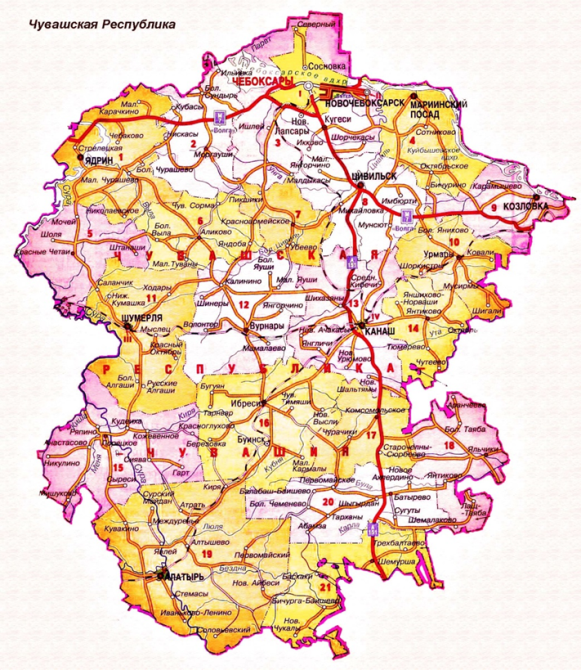 Исходя из того, что места розничной реализации нефтепродуктов (АЗС) территориально фиксированы, основными ограничениями экономической возможности приобретения нефтепродуктов на АЗС являются организационно-транспортные схемы приобретения нефтепродуктов покупателями и транспортные расходы, связанные с поиском и приобретением  потребителем нефтепродуктов на АЗС. Главным фактором выбора потребителями места заправки автотранспортного средства является близость, удобство расположения автозаправочной станции, и как следствие, незначительные транспортные расходы. Специфика свойств исследуемого товара определяет тот факт, что потребители сами едут на АЗС для его приобретения (заправки). С точки зрения экономической возможности (целесообразности) для розничного покупателя следует учитывать, что на поездку до АЗС для заправки автомобиля необходимо затратить определенное количество автомобильного топлива. Дальность поездки имеет существенное значение, так как это связано с дополнительным расходом топлива (денежных средств) и времени.При этом АЗС стационарны и строго привязаны к конкретному территориальному местоположению.Продавцы не могут изменить район продаж в силу привязки места продажи к конкретной территории, а покупатели не могут изменить район покупок в силу отсутствия экономической выгоды.Таким образом, возможность перемещения товара к покупателю отсутствует, а перемещение покупателя к товару требует дополнительных материальных и временных затрат, вследствие чего продавцы и покупатели товара находятся в границах муниципального образования.В Чувашской Республике основными потребителями нефтепродуктов являются собственники легкового автотранспорта. В среднем бак легкового автомобиля вмещает 40 литров.  Наиболее популярным видом топлива является –  бензин АИ -92.Средняя цена бензина  АИ -92 в 2017 году на территории Чувашской Республики составила -36,88 руб. Следовательно, заправка легкового автомобиля в 2017 году обходилась примерно в 1475,2 руб. Незначительные транспортные расходы (примерно 5 %) составляли в 2017 году примерно 73,76 руб., что образует цену примерно 2 литров бензина.Среднестатистический легковой автомобиль затрачивает 10 литров топлива на 100 км пробега. Таким образом, 2 литров бензина достаточно автомобилю для пробега 20 км.В состав розничного рынка входят территории,  расположенные в пределах одного региона и находящиеся на расстоянии в пределах 20 километров от АЗС, при условии равных или несущественно отличающихся цен (менее 10%).При определении географических границ розничного рынка нефтепродуктов использовалась информация об административно-территориальном делении Чувашской Республики и ценах на топливо.При этом учтено, что рынки розничной продажи автомобильных бензинов для конкретного потребителя в основном локализованы зоной, прилегающей к населенному пункту, в котором проживает потребитель, а также маршруту следования его автомобиля.В административные границы Чувашской Республики входит 21 административный район, 9 городов, 8 поселков городского типа, около 1700 сельских населенных пунктов	              Таблица 2 В каждом административном районе республики расположены АЗС. В 11 районах Республики количество АЗС варьирует от 2-ой до 3-х, в 4 районах и г. Алатырь по 4 АЗС,  в Канашском районе 5 АЗС, в г. Шумерля 6 АЗС,  в г. Канаш и  Цивильском районах по 7 АЗС,  в Батыревском, Моргаушском районах по 10 АЗС, в  Чебоксарском районе 19 АЗС, в г. Новочебоксарск 8 АЗС, в г. Чебоксары 47 АЗС.Протяженность Чувашской Республики: с запада на восток – приблизительно 150 км, с севера на юг – около 200 км. Территория Чувашской Республики составляет 18,3 тыс. кв. км.Чувашская Республика (карта)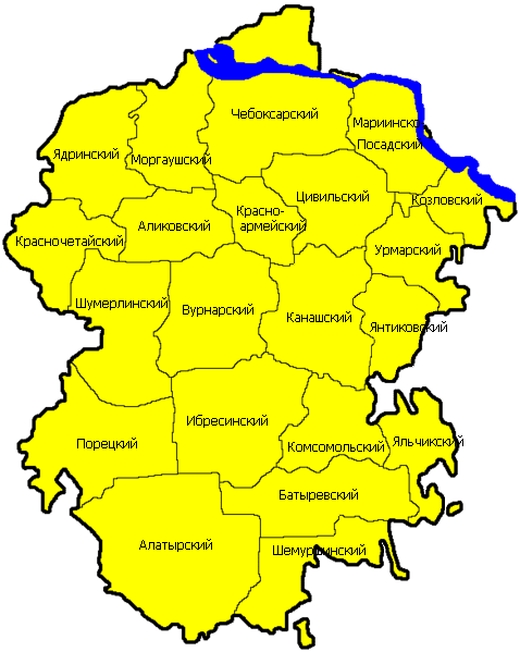 Анализ расстояния АЗС и средней цены на автомобильный бензин для определения географических границ локальных рынков на территории Чувашской РеспубликиАнализ расстояния АЗС и средней цены на автомобильное топливо для определения географических границ локальных рынков на территории Чувашской Республики1. Алатырский район.Район расположен в юго-западной части Чувашской Республики. Северная граница граничит с Порецким и Ибресинским районами, восточная – с Батыревским и Шемуршинским районами.Административный центр Алатырского района - город Алатырь (не входит в состав района).Трансграничность границ и территории района при проведении анализа исполняется.На территории Алатырского района расположены 2 АЗС.ООО «Фирма «Гарант» (с. Ахматово, ул. Промышленная, д.12) и ИП Вельдяева В.Н.                (с. Алтышево, ул. Пролетарская, д. 24).Анализ расстояния АЗС города Алатырь, Шемуршинского, Батыревского, Ибресинского и Порецкого районов (по маршруту следования автотранспорта Алатырский район – город Алатырь, Алатырский район – Шумуршинский район, Алатырский район - Батыревский район, Алатырский район - Ибресинский район, Алатырский район – Порецкий район).Ближайшими АЗС, расположенными на территории города Алатыря являются 4 АЗС:ООО «Фирма «Гарант» (с. Ахматово, ул. Промышленная, д.12) - АЗС № 42                       ООО «Татнефть-АЗС Центр», г. Алатырь, ул. Юбилейная –15 км., АЗС № 40 ООО «Татнефть-АЗС Центр», г. Алатырь, ул. 40 лет Победы – 21 км., АЗС № 41 ООО «Татнефть-АЗС Центр»,              г. Алатырь, ул. Гагарина – 8,6 км., АЗС № 21-3 ООО "Башнефть-Розница"  г. Алатырь, ул. Гагарина – 8,6 км.. ИП Вельдяева В.Н. («…») - АЗС № 42                              ООО «Татнефть-АЗС Центр», г. Алатырь, ул. Юбилейная –17 км., АЗС № 40 ООО «Татнефть-АЗС Центр»,                   г. Алатырь, ул. 40 лет Победы – 21 км., АЗС № 41 ООО «Татнефть-АЗС Центр»,    г. Алатырь, ул. Гагарина – 28 км., АЗС № 21-3 ООО "Башнефть-Розница"  г. Алатырь, ул. Гагарина – 28 км.Ближайшими АЗС, расположенными на территории Шемуршинского района являются 2 АЗС:ООО «Фирма «Гарант» (с. Ахматово, ул. Промышленная, д.12) -  АЗС ООО «Нефть»                с. Шемурша, ул. Ленина – 110 км., АЗС ООО «Лукойл-Волганефтепродукт» с. Шемурша,                       ул. Автовокзальная – 110 км. ИП Вельдяева В.Н. («…») - АЗС ООО «Нефть»                       с. Шемурша, ул. Ленина – 91 км., АЗС ООО «Лукойл-Волганефтепродук» с. Шемурша,                       ул. Автовокзальная – 86 км.Ближайшими АЗС, расположенными на территории Батыревского района являются 11 АЗС:ООО «Фирма «Гарант» (с. Ахматово, ул. Промышленная, д.12) -  АЗС                                  ИП Абдулвалеев Р.А. Батыревский район, с. Шыгырдан, ул. Дорожная –  88 км, АЗС                     ИП Абдулвалеев Р.А. Батыревский район, с. Шыгырдан, ул. Мира –  87 км., АЗС ИП Зуев Г.И. автодорога «Именево-Полевые Бикшики, км 1+100 – 87 км., АЗС ИП Зуев Г.И. Батыревксий р-н, Тарханское сельское поселение., с. Тарханы, ул. Центральная, д 2 – 72 км., АЗС №166 ООО «ТМП Регион М» Татанефтепродукт – 93 км., АЗС ИП Времин В.В. Батыревский р-н, с. Батырево, ул. Комарова, д. 13 – 93 км., АЗСИП Кудрявцев В.Н. Батыревский р-н, с Тойси, ул. Ленина, д. 79 А – 93 км., АЗС № 71 ООО «Татнефть-АЗС Центр» Батыревский район, с. Батырево, автодорога «Цивильск-Ульяновск» км. 96+500 - 91 км., АЗС ООО «Дорисс – Нефтепродукт» Батыревский район, с. Батырево, ул. Дружбы, 6–  91 км., АЗС, ИП Плотников Д.М.  Батыревский район,    с. Батырево, пр-т Ленина, д. 48 – 93 км., АЗС, ИП Орлов А.Ю. - Батыревский район,  с. Батырево, пр-т Ленина, д. 22 – 93 км.ИП Вельдяева В.Н. («…») - АЗС ИП Абдулвалеев Р.А. Батыревский район, с. Шыгырдан, ул. Дорожная –  69 км, АЗС ИП Абдулвалеев Р.А. Батыревский район, с. Шыгырдан, ул. Мира –  69 км., АЗС ИП Зуев Г.И. автодорога «Именево-Полевые Бикшики, км 1+100 – 69 км., АЗС ИП Зуев Г.И. Батыревксий р-н, Тарханское сельское поселение., с. Тарханы, ул. Центральная, д 2 – 54 км., АЗС №166                ООО «ТМП Регион М» Татанефтепродукт – 55 км., АЗС ИП Времин В.В. Батыревский р-н,        с. Батырево, ул. Комарова, д. 13 – 74 км., АЗСИП Кудрявцев В.Н. Батыревский р-н, с Тойси, ул. Ленина, д. 79 А – 75 км., АЗС № 71 ООО «Татнефть-АЗС Центр» Батыревский район,               с. Батырево, автодорога «Цивильск-Ульяновск» км. 96+500 - 91 км., АЗС ООО «Дорисс – Нефтепродукт» Батыревский район, с. Батырево, ул. Дружбы, 6–  73 км., АЗС, ИП Плотников Д.М.  Батыревский район, с. Батырево, пр-т Ленина, д. 75 – 93 км., АЗС, ИП Орлов А.Ю. - Батыревский район, с. Батырево, пр-т Ленина, д. 22 – 75 км.Ближайшими АЗС, расположенными на территории Ибресинского района являются 2 АЗС (АЗС ООО «Татнефть-АЗС Центр» АЗС № 69, п. Ибреси, ул. Маресьева – 100 км, АЗС ЗАО «ЛАМА» АЗС, п. Ибреси, ул. Маресьева – 100 км.).ООО «Фирма «Гарант» (с. Ахматово, ул. Промышленная, д.12) - АЗС                               ООО «Татнефть-АЗС Центр» АЗС № 69, п. Ибреси, ул. Маресьева – 120 км, АЗС ЗАО «ЛАМА» АЗС, п. Ибреси, ул. Маресьева – 120 км..ИП Вельдяева В.Н. («…») - АЗС ООО «Татнефть-АЗС Центр» АЗС № 69, п. Ибреси, ул. Маресьева – 100 км, АЗС ЗАО «ЛАМА» АЗС, п. Ибреси,               ул. Маресьева – 100 км.Ближайшими АЗС, расположенными на территории Порецкого района являются 3 АЗС: (АЗС ООО «АЗС-Нефть» с. Порецкое, ул. Ленина – 45 км., АЗС ООО «Факел ТТ» с. Порецкое, ул. 2-Пятилетка – 47 км.), АЗС ООО «Татнефть-АЗС Центр» Порецкий р-н, с. Напольное, ул. 2-Пятилетка – 47 км.)ООО «Фирма «Гарант» (с. Ахматово, ул. Промышленная, д.12) - АЗС ООО «АЗС-Нефть» с. Порецкое, ул. Ленина – 49 км., АЗС ООО «Факел ТТ» с. Порецкое, ул. 2-Пятилетка – 52 км.), АЗС ООО «Татнефть-АЗС Центр» Порецкий р-н, с. Напольное – 42 км.ИП Вельдяева В.Н. («…») - АЗС ООО «АЗС-Нефть»               с. Порецкое, ул. Ленина – 53 км., АЗС ООО «Факел ТТ» с. Порецкое, ул. 2-Пятилетка – 55 км.), АЗС ООО «Татнефть-АЗС Центр» Порецкий р-н, с. Напольное – 46 км.Средние цены на автомобильный бензин в 2017 году в Алатырском районе составили по А-76 (АИ-80) – 34,50 руб., по АИ-92 – 36,88 руб., по АИ-95 – 39,7 руб.,  АИ-98 – реализация не осуществлялась.Исходя из изложенного, с учетом незначительной удаленности АЗС (расстояние, маршрут следования до АЗС не более 20 км.), географические границы локального розничного рынка определяются границы Алатырского района+ г. Алатырь. 2. Город Алатырь.Город Алатырь административный центр Алатырского района Чувашии, в состав которого не входит. Образует городской округ город Алатырь.На территории города Алатырь, расположены 4 АЗС.Анализ расстояния АЗС Алатырского района (по маршруту следования город Алатырь - Алатырский район).Ближайшими АЗС, расположенными на территории Алатырского района являются 2 АЗС, ООО «Фирма «Гарант» (с. Ахматово, ул. Промышленная, д.12) - АЗС № 42                         ООО «Татнефть-АЗС Центр», г. Алатырь, ул. Юбилейная –15 км., АЗС № 40 ООО «Татнефть-АЗС Центр», г. Алатырь, ул. 40 лет Победы – 21 км., АЗС № 41 ООО «Татнефть-АЗС Центр», г. Алатырь, ул. Гагарина – 8,6 км., АЗС № 21-3 ООО "Башнефть-Розница"                     г. Алатырь,  ул. Гагарина – 8,6 км.ИП Вельдяева В.Н. («…») - АЗС № 42                               ООО «Татнефть-АЗС Центр», г. Алатырь, ул. Юбилейная –17 км., АЗС № 40 ООО «Татнефть-АЗС Центр»,  г. Алатырь, ул. 40 лет Победы – 21 км., АЗС № 41 ООО «Татнефть-АЗС Центр»,    г. Алатырь, ул. Гагарина – 28 км., АЗС № 21-3 ООО "Башнефть-Розница"  г. Алатырь, ул. Гагарина – 28 км.Средние цены на автомобильный бензин в 2017 году  в г. Алатырь составили по А-76 (АИ-80) – 34,50 руб., по АИ-92 – 36,88 руб., по АИ-95 – 39,7 руб., АИ-98 – реализация не осуществлялась.Исходя из изложенного, с учетом незначительной удаленности АЗС (расстояние, маршрут следования до АЗС не более 20 км), транспортных расходов, географические границы локального розничного рынка определяются границы города Алатырь+ Алатырский район. 3. Шемуршинский район.Шемуршинский район расположен в юго-восточной части Чувашской Республики, на западе район граничит с городом Алатырь, Алатырским районом, на севере – с Батыревским районом. Трансграничность границ и территории района при проведении анализа исполняется.На территории Шемуршинского района, расположены 2 АЗС.Анализ расстояния до АЗС города Алатырь, Алатырского и Батыревского районов (по маршруту следования автотранспорта Шемуршинский район – город Алатырь, Шемуршинский район - Алатырский район, Шемуршинский район - Батыревский район).Анализ расстояния ближайших АЗС Шемуршинского района к Алатырскому району, средних цен на дизельное топливо приведен в разделе 1 анализа (Алатырский район).Ближайшими АЗС, расположенными на территории города Алатыря являются 4 АЗС.АЗС ООО «Лукойл-Волганефтепродук» с. Шемурша, ул. Автовокзальная – (АЗС № 42 ООО «Татнефть-АЗС Центр», г. Алатырь, ул. Юбилейная –94 км., АЗС № 40                               ООО «Татнефть-АЗС Центр», г. Алатырь, ул. 40 лет Победы – 98 км., АЗС № 41 ООО «Татнефть-АЗС Центр», г. Алатырь, ул. Гагарина – 100 км., АЗС № 21-3 ООО "Башнефть-Розница"  г. Алатырь,  ул. Гагарина – 100 км.). АЗС ООО «Нефть» с. Шемурша, ул. Ленина – (АЗС № 42 ООО «Татнефть-АЗС Центр», г. Алатырь, ул. Юбилейная –97 км., АЗС № 40 ООО «Татнефть-АЗС Центр»,                     г. Алатырь, ул. 40 лет Победы – 100 км., АЗС № 41 ООО «Татнефть-АЗС Центр», г. Алатырь, ул. Гагарина – 100 км., АЗС № 21-3 ООО «Башнефть-Розница»  г. Алатырь, ул. Гагарина – 100 км.).Ближайшими АЗС, расположенными на территории Батыревского района являются 11 АЗС:АЗС ООО «Лукойл-Волганефтепродук» с. Шемурша, ул. Автовокзальная -  АЗС ИП Абдулвалеев Р.А. Батыревский район, с. Шыгырдан, ул. Дорожная –  21 км, АЗС ИП Абдулвалеев Р.А. Батыревский район, с. Шыгырдан, ул. Мира –  22 км., АЗС ИП Зуев Г.И. автодорога «Именево-Полевые Бикшики, км 1+100 – 29 км., АЗС ИП Зуев Г.И. Батыревксий р-н, Тарханское сельское поселение., с. Тарханы, ул. Центральная, д 2 – 37 км., АЗС №166                  ООО «ТМП Регион М» Татанефтепродукт – 28 км., АЗС ИП Времин В.В. Батыревский р-н, с. Батырево, ул. Комарова, д. 13 – 22 км., АЗС ИП Кудрявцев В.Н. Батыревский р-н, с Тойси,             ул. Ленина, д. 79 А – 33 км., АЗС № 71 ООО «Татнефть-АЗС Центр» Батыревский район, с. Батырево, автодорога «Цивильск-Ульяновск» км. 96+500 - 22 км., АЗС ООО «Дорисс – Нефтепродукт» Батыревский район, с. Батырево, ул. Дружбы, 6–  20 км., АЗС, ИП Плотников Д.М.  Батыревский район,  с. Батырево, пр-т Ленина, д. 48 – 22 км., АЗС, ИП Орлов А.Ю. - Батыревский район, с. Батырево, пр-т Ленина, д. 22 – 22 км.АЗС ООО «Нефть» с. Шемурша, ул. Ленина - АЗС ИП Абдулвалеев Р.А. Батыревский район, с. Шыгырдан, ул. Дорожная –  23 км, АЗС ИП Абдулвалеев Р.А. Батыревский район, с. Шыгырдан, ул. Мира –  25 км., АЗС ИП Зуев Г.И. автодорога «Именево-Полевые Бикшики, км 1+100 – 29 км., АЗС ИП Зуев Г.И. Батыревксий р-н, Тарханское сельское поселение., с. Тарханы, ул. Центральная, д 2 – 39 км., АЗС №166 ООО «ТМП Регион М» Татанефтепродукт – 28 км., АЗС ИП Времин В.В. Батыревский р-н, с. Батырево, ул. Комарова, д. 13 – 25 км., АЗСИП Кудрявцев В.Н. Батыревский р-н, с Тойси, ул. Ленина, д. 79 А – 36 км., АЗС № 71              ООО «Татнефть-АЗС Центр» Батыревский район, с. Батырево, автодорога «Цивильск-Ульяновск» км. 96+500 - 22 км., АЗС ООО «Дорисс – Нефтепродукт» Батыревский район, с. Батырево, ул. Дружбы, 6–  23 км., АЗС, ИП Плотников Д.М.  Батыревский район,   с. Батырево, пр-т Ленина, д. 75 – 22 км., АЗС, ИП Орлов А.Ю. - Батыревский район,   с. Батырево, пр-т Ленина, д. 22 – 22 км.Средние цены на автомобильный бензин в 2017 году в Шемуршинском районе составили по А-76 (АИ-80) – 32,90 руб., по АИ-92 – 37,75 руб., по АИ-95 – 35,74 руб., АИ-98 – реализация не осуществлялась.Исходя из  вышеназванного, с учетом ограничений экономической возможности приобретения нефтепродуктов на АЗС (расстояние, маршрут следования до АЗС), транспортных расходов, географические границы локального розничного рынка определяются границы Шемуршинского района.  4. Батыревский район.Батыревский район расположен в южной части Чувашской Республики, граничит с городом Алатырь, Алатырским, Ибресинским, Комсомольским, Яльчикским и Шемуршинским районами Чувашии.Трансграничность границ и территории района при проведении анализа исполняется.На территории Батыревского района, расположены 11 АЗС.Анализ расстояния до АЗС города Алатырь, Алатырского, Ибресинского, Комсомольского, Яльчикского и Шемуршинского районов (по маршруту следования автотранспорта Батыревский район – город Алатырь, Батыревский район – Алатырский район, Батыревский район - Ибресинский район, Батыревский район – Комсомольский район, Батыревский район – Яльчикский район, Батыревский район – Шемуршинский район).Анализ расстояния ближайших АЗС Батыревского района к Алатырскому району, средних цен на дизельное топливо приведен в разделе 1 анализа (Алатырский район).Анализ расстояния ближайших АЗС Батыревского района к Шемуршинскому району, средних цен на дизельное топливо приведен в разделе 3 анализа (Шемуршинский район).Ближайшими АЗС, расположенными на территории города Алатыря являются 4 АЗС (АЗС № 42 ООО «Татнефть-АЗС Центр», г. Алатырь, ул. Юбилейная – 74 км., АЗС № 40 ООО «Татнефть-АЗС Центр», г. Алатырь, ул. 40 лет Победы – 78 км., АЗС № 41 ООО «Татнефть-АЗС Центр», г. Алатырь, ул. Гагарина – 79 км., АЗС № 21-3 ООО "Башнефть-Розница» г. Алатырь,    ул. Гагарина – 79 км.). Ближайшими АЗС, расположенными на территории Ибресинского района являются 2 АЗС (АЗС № 69 ООО «Татнефть-АЗС Центр», п. Ибреси, ул. Маресьева – 52 км., АЗС ЗАО «ЛАМА», п. Ибреси, ул. Маресьева – 52 км). Ближайшими АЗС, расположенными на территории Комсомольского района являются 4 АЗС (АЗС Комсомольское районное потребительское общество Чувашпотребсоюза, с. Комсомольское, Комсомольская улица – 33 км., АЗС № 86 ООО «Татнефть-АЗС Центр», с. Комсомольское, ул. Шоссейная – 35 км., АЗС ИП Мифтахутдинова Г.К., с. Комсомольское, ул. Шоссейная – 35 км., ИП Мифтахутдинова Р.М., с. Комсомольское, ул. Мебельная – 36 км.). Ближайшими АЗС, расположенными на территории Яльчикского района являются 2 АЗС (АЗС № 75 ООО «Татнефть-АЗС Центр», с. Яльчики, ул. Юбилейная – 58 км., АЗС ЗАО «ЛАМА», с. Яльчики, Буинское шоссе – 60 км). Средние цены на автомобильный бензин в 2017 году в Батыревском районе составили по А-76 (АИ-80) – 33,75 руб., по АИ-92 – 34,8 руб., по АИ-95 – 39,3 руб., АИ-98 – реализация не осуществлялась.Принимая во внимание вышеуказанное, учитывая ограничения экономической возможности приобретения нефтепродуктов на АЗС (расстояние, маршрут следования до АЗС), транспортных расходов, географические границы локального розничного рынка определяются границы Батыревского района.  5. Комсомольский район.Расположен в юго-восточной части Чувашской Республики. С севера граничит с городом Канаш, Канашским районом, на юге с Батыревским районом, с запада и востока с Ибресинским и Яльчикским районами.Трансграничность границ и территории района при проведении анализа исполняется.На территории Комсомольского района, расположены 4 АЗС.Анализ расстояния до АЗС города Канаш, Канашского, Батыревского, Ибресинского и Яльчикского районов (по маршруту следования автотранспорта Комсомольский район – город Канаш, Комсомольский район – Канашский район, Комсомольский район - Батыревский район, Комсомольский район – Ибресинский район, Комсомольский район – Яльчикский район).Анализ расстояния ближайших АЗС Комсомольского района к Батыревскому  району, средних цен на дизельное топливо приведен в разделе 4 анализа (Батыревский район).Ближайшими АЗС, расположенными на территории Ибресинского района являются 2 АЗС (АЗС № 69 ООО «Татнефть-АЗС Центр», п. Ибреси, ул. Маресьева – 40 км.,                        АЗС ЗАО «ЛАМА», п. Ибреси, ул. Маресьева – 40 км.). Ближайшими АЗС, расположенными на территории города Канаш являются 7 АЗС:     ООО «Тат-Эко» г. Канаш,  ул. Канашская, д 38 – 39 км., ООО «Эконом-АЗС» - г. Канаш,                               ш-с Янтиковское, д 15- 38 км., ООО «Лукоил-Волганефтепродукт» г. Канаш,                                ул. Железнодорожная, д. 139 -38 км.,  ООО «Татнефть-АЗС Центр» г. Канаш, Кооперативная,                   д. 16 – 37 км., ООО «Татнефть-АЗС Центр» г. Канаш, ш-с Янтиковское – 38 км.,                                 ООО «Чебнефтепродукт» - г. Канаш, ул. Зеленая – 31 км., ООО «Башнефть - Розница»                         г. Канаш, автодорога  «Цивильск-Сызрань»– 37 км.Ближайшими АЗС, расположенными на территории Канашского района являются 5 АЗС:АЗС-68 ООО «Татнефть-АЗС Центр», р-н Канашский, ш-с Ульяновское – 38 км,                   АЗС-66 ООО «Татнефть-АЗС Центр», р-н Канашский, ш-с Ульяновское– 38 км, АЗС -150              ООО «ЛУКОИ-Волганефтепродукт» Канашский р-н, д. Кошноруй – 58 км.,  АЗС-21-7 ООО «Башнефть-Розница» Канашский район, 42 км дороги Цивильск-Сызрань – 39 км.,                  АЗС ИП Орлов А.Ю. Канашский район, с. Шихазаны, ул. Сельхозтехники – 45 км.). Ближайшими АЗС, расположенными на территории Яльчикского района являются 2 АЗС (АЗС № 75 ООО «Татнефть-АЗС Центр», с. Яльчики, ул. Юбилейная – 41 км.,                       АЗС ЗАО «ЛАМА», с. Яльчики, Буинское шоссе – 43 км.). Средние цены на автомобильный бензин в 2017 году в Комсомольском районе составили по А-76 (АИ-80) – 33,85 руб., по АИ-92 – 36,1 руб., по АИ-95 – 39,1 руб., по АИ-98 – реализация не осуществлялась.Таким образом, с учетом ограничений экономической возможности приобретения нефтепродуктов на АЗС (расстояние, маршрут следования до АЗС), транспортных расходов, географические границы локального розничного рынка определяются границы Комсомольского района.  6. Яльчикский район.Расположен на юго-востоке Чувашской Республики. Граничит с Комсомольским районом на западе, с Батыревским районом на юго-западе.Трансграничность границ и территории района при проведении анализа исполняется.На территории Яльчикского района, расположены 2 АЗС - АЗС № 75 ООО «Татнефть-АЗС Центр», с. Яльчики, ул. Юбилейная, АЗС ЗАО «ЛАМА», с. Яльчики, Буинское шоссе.Анализ расстояния до АЗС Батыревского района (по маршруту следования автотранспорта Яльчикский район – Батыревский район).Анализ расстояния ближайших АЗС Яльчикского района к Батыревскому району, средних цен на дизельное топливо приведен в разделе 4 анализа (Батыревский район).Анализ расстояния ближайших АЗС Яльчикского района к Комсомольскому району, средних цен на дизельное топливо приведен в разделе 5 анализа (Комсомольский район).Для определения географических границ методом «теста гипотетического монополиста» Чувашским УФАС был проведен опрос среди розничных покупателей автомобильного бензина и дизельного топлива на территории Яльчикского района Чувашской Республики.Средние цены на автомобильный бензин в 2017 году в Яльчикском районе составили по А-76 (АИ-80) – 34,50 руб., по АИ-92 – 36,90 руб., по АИ-95 – 39,90 руб., АИ-98 – реализация не осуществлялась.Исходя из названного, с учетом ограничений экономической возможности приобретения нефтепродуктов на АЗС (расстояние, маршрут следования до АЗС), транспортных расходов, географические границы локального розничного рынка определяются границы Яльчикского района.  7. Ибресинский район.Ибресинский район расположен в центральной части Чувашской Республики, граничит на севере с Вурнарским районом, Канашским районом, городом Канаш, на востоке с Комсомольским, на юге с Батыревским и Алатырским районами, городом Алатырь, на западе с Порецким и Шумерлинским районами, городом Шумерля.На территории Ибресинского района, расположены 2 АЗС.Анализ расстояния до АЗС Вурнарского, Канашского, г. Канаш, Комсомольского, Батыревского, Алатырского, г. Алатырь, Порецкого и Шумерлинского районов, г. Шумерля (по маршруту следования автотранспорта Ибресинский район – Вурнарский район, Ибресинский район – Канашский район, Ибресинский район – город Канаш, Ибресинский район – Комсомольский район, Ибресинский район – Батыревский район, Ибресинский район – Алатырский район, Ибресинский район – город Алатырь, Ибресинский район – Порецкий район, Ибресинский район – Шумерлинский район, Ибресинский район – г. Шумерля).Анализ расстояния ближайших АЗС Ибресинского района к Алатырскому району приведен в разделе 1 анализа (Алатырский район).Анализ расстояния ближайших АЗС Ибресинского района к Батыревскому району приведен в разделе 4 анализа (Батыревский район).Анализ расстояния ближайших АЗС Ибресинского района к Комсомольскому району приведен в разделе 5 анализа (Комсомольский район).Ближайшими АЗС, расположенными на территории города Алатыря являются 4 АЗС (АЗС № 42 ООО «Татнефть-АЗС Центр», г. Алатырь, ул. Юбилейная –84 км., АЗС № 40 ООО «Татнефть-АЗС Центр», г. Алатырь, ул. 40 лет Победы – 110 км., АЗС № 41                      ООО «Татнефть-АЗС Центр», г. Алатырь, ул. Гагарина – 110 км., АЗС № 21-3                              ООО «Башнефть-Розница»                     г. Алатырь, ул. Гагарина – 110 км.). Ближайшими АЗС, расположенными на территории Порецкого района являются 3 АЗС (АЗС № 43 ООО «АЗС-Нефть», с. Порецкое, ул. Ленина – 110 км.,  АЗС ООО «Факел ТТ»   с. Порецкое, ул. 2-Пятилетка – 100 км.), АЗС ООО «Татнефть-АЗС Центр» Порецкий р-н,   с. Напольное – 92 км.Ближайшими АЗС, расположенными на территории Вурнарского района является 1 АЗС (АЗС № 58 ООО «Татнефть-АЗС Центр», п. Вурнары, ул. К. Маркса – 24 км.). Ближайшими АЗС, расположенными на территории Шумерлинского района является 1 АЗС (АЗС № 175 ИП Мажуков А.В., Шумерлинский район, с. Ходары – 55 км.). Ближайшими АЗС, расположенными на территории города Шумерля является 1 АЗС (АЗС «Лига», г. Шумерля, Калининское шоссе – 1 км.). Ближайшими АЗС, расположенными на территории Канашского района являются 2 АЗС (АЗС ООО «Башнефть-Розница» Канашский район, 42 км дороги Цивильск-Сызрань – 42 км., АЗС ИП Орлов А.Ю. Канашский район, с. Шихазаны, ул. Сельхозтехники – 49 км.).Ближайшими АЗС, расположенными на территории города Канаш являются 4 АЗС (АЗС ООО «Чебнефть», г. Канаш, ул. Зеленая – 39 км., АЗС № 65 ООО «Татнефть-АЗС Центр»,                 г. Канаш, ул. Кооперативная – 40 км., АЗС № 67 ООО «Татнефть-АЗС Центр», г. Канаш, Янтиковкое шоссе – 41 км., АЗС ООО «Эконом-АЗС», Янтиковское шоссе – 41 км.).Средние цены на автомобильный бензин в 2017 году в Ибресинском  районе составили по А-76 (АИ-80) – 33,85 руб., по АИ-92 – 36,1 руб., по АИ-95 – 39,3 руб., по АИ-98 – реализация не осуществлялась.Таким образом, с учетом ограничений экономической возможности приобретения нефтепродуктов на АЗС (расстояние, маршрут следования до АЗС), транспортных расходов, географические границы локального розничного рынка определяются границы Ибресинского района.  8. Порецкий район.Порецкий район расположен на юго-западе Чувашской Республики. Северная граница проходит  — с Шумерлинским районом, городом Шумерля, восточная — с Ибресинским, южная — с городом Алатырь, Алатырским районами Чувашии.Трансграничность границ и территории района при проведении анализа исполняется.На территории Порецкого района располагаются 3 АЗС (АЗС № 43                                     ООО «АЗС-Нефть», с. Порецкое, ул. Ленина – 110 км.,  АЗС ООО «Факел ТТ»  с. Порецкое,                               ул. 2-Пятилетка – 100 км.), АЗС ООО «Татнефть-АЗС Центр» Порецкий р-н,  с. Напольное – 92 км.Анализ расстояния до АЗС Шумерлинского района, г. Шумерля, Ибресинского и Алатырского районов, г. Алатырь (по маршруту следования автотранспорта Порецкий район – Шумерлинский район, Порецкий район – город Шумерля, Порецкий район – Ибресинский район, Порецкий район – Алатырский район, Порецкий район – город Алатырь).Анализ расстояния ближайших АЗС Порецкого района к Алатырскому району приведен в разделе 1 анализа (Алатырский район).Анализ расстояния ближайших АЗС Порецкого района к Ибресинскому району приведен в разделе 7 анализа (Ибресинский район).Ближайшими АЗС, расположенными на территории города Алатыря являются 3 АЗС (АЗС № 41 ООО «Татнефть-АЗС Центр», г. Алатырь, ул. Гагарина – 47 км., АЗС № 21-3 ООО «Башнефть-Розница» г. Алатырь, ул. Гагарина – 47 км., АЗС № 40 ООО «Татнефть-АЗС Центр», г. Алатырь, ул. 40 лет Победы – 51 км.). Ближайшими АЗС, расположенными на территории Шумерлинского района является 1 АЗС (АЗС ООО «Аракс», Шумерлинский район, с. Большие Алгаши, ул. Заводская – 30 км.). Ближайшими АЗС, расположенными на территории города Шумерля являются 3 АЗС (АЗС № 52 ООО «Татнефть-АЗС Центр» г. Шумерля, ул. Котовского АЗС – 39 км, АЗС «Лига» г. Шумерля, Калининское шоссе – 40 км., АЗС «Лига» г. Шумерля, ул. Щербакова – 41 км.). Средние цены на автомобильный бензин в 2017 году в Порецком районе составили по А-76 (АИ-80) – 32,50 руб., по АИ-92 – 36 руб., по АИ-95 – 39 руб., АИ-98 – реализация не осуществлялась.Следуя изложенному, с учетом ограничений экономической возможности приобретения нефтепродуктов на АЗС (расстояние, маршрут следования до АЗС), транспортных расходов, географические границы локального розничного рынка определяются границы Порецкого района.  9. Шумерлинский район.Шумерлинский район расположен на западе Чувашии. На севере граничит с Красночетайским и Аликовским, на востоке с Вурнарским, на юге с Ибресинским и Порецким районами, городом Шумерля.Трансграничность границ и территории района при проведении анализа исполняется.На территории Шумерлинского района, расположены 3 АЗС – ООО «Вагон – Сервис» Шумерлинское лесничество, квартал, 2, АЗС-175 ИП Мажуков А.В.  с. Ходары, в 260 м. на север от д. 4 по ул. Садовая, АЗС ООО «Аракс» с. Большие Алгаши, ул. Заводская, д. 1. Анализ расстояния до АЗС Красночетайского, Аликовского, Вурнарского, Ибресинского и Порецкого районов, города Шумерля (по маршруту следования автотранспорта Шумерлинский район – город Шумерля, Шумерлинский район – Красночетайский район, Шумерлинский район – Аликовский район, Шумерлинский район – Вурнарский район, Шумерлинский район – Ибресинский район, Шумерлинский район – Порецкий район).Анализ расстояния ближайших АЗС Шумерлинского района к Ибресинскому району приведен в разделе 7 анализа (Ибресинский район).Анализ расстояния ближайших АЗС Шумерлинского района к Порецкому району приведен в разделе 8 анализа (Порецкий район).Анализ расстояния ближайших АЗС Шумерлинского района к городу Шумерля приведен в разделе 10 анализа (Шумерлинский район).Ближайшими АЗС, расположенными на территории Красночетайского района является 1 АЗС (АЗС ООО «Татнефть-АЗС Центр» АЗС № 50, Красночетайский район, с. Красные Четаи, ул. Придорожная – 38 км.). Ближайшими АЗС, расположенными на территории Вурнарского района является 1 АЗС (АЗС № 58 ООО «Татнефть-АЗС Центр», п. Вурнары, ул. К. Маркса – 56 км.). Ближайшими АЗС, расположенными на территории Аликовского района является 3 АЗС (ООО «Татнефть-АЗС Центр» Аликовский район, с. Аликово, ул. Восточная – 23 км.,                        АЗС ООО «Аликовский коопзаготпром», Аликовский район, с. Аликово, ул. Восточная – 47 км. ООО  « Best Oil» - Аликовский район, с. Аликово, ул. Гагарина – 47 км.). Средние цены на автомобильный бензин в 2017 году в Шумерлинском районе составили по А-76 (АИ-80) – 33,00 руб., по АИ-92 – 36,3 руб., по АИ-95 – 39,1 руб., АИ-98 – реализация не осуществлялась.Исходя из изложенного, учитывая, незначительную удаленность АЗС (расстояние, маршрут следования до АЗС не более 20 км), транспортных расходов, географические границы локального розничного рынка определяются границы Шумерлинского района + г. Шумерля.10. Город Шумерля.Город Шумерля административный центр Шумерлинского района Чувашии, в состав которого не входит. Образует городской округ города Шумерля.На территории города Шумерля, расположены 5 АЗС  - АЗС «Лига» г. Шумерля,                     ш. Калининское, 1, ул. Ленина д. 39, АЗС №52 ООО «Татнефть АЗС Центр». г. Шумерля,             ул. Котовского, д.59, АЗС №170 ИП Мажуков А.В. г. Шумерля, уд. Дзержинского, д. 76 А, АЗС «Аракс» г. Шумерля, ул. Б. Хмельницкого, д.69., АЗС ИП Литвинчук Е.Н. г. Шумерля, ул. Щербакова – 41 км.)Анализ расстояния АЗС Шумерлинского района (по маршруту следования город Шумерля - Шумерлинский район).Ближайшими АЗС, расположенными на территории Шумерлинского района являются 2 АЗС (АЗС № 175 ИП Мажуков А.В. Шумерлинский район, с. Ходары – 16 км., АЗС № 2                   ООО "Аракс" г. Шумерлинский район, с. Большие Алгаши, ул. Заводская – 17 км.). Средние цены на автомобильный бензин в 2017 году в г. Шумерле  составили по А-76 (АИ-80) – 33,00 руб., по АИ-92 – 36,3 руб., по АИ-95 – 39,1 руб., АИ-98 – реализация не осуществлялась.Исходя из изложенного, с учетом незначительной удаленности АЗС (расстояние, маршрут следования до АЗС не более 20 км), транспортных расходов, географические границы локального розничного рынка определяются границы Шумерлинского района + г. Шумерля.11. Вурнарский район.Вурнарский район расположен в центральной части Чувашской Республики. Граничит на севере с Аликовским и Красноармейским районами, на востоке с Канашским районом, городом Канаш, на юге с Ибресинским, на западе с Шумерлинским районами, городом Шумерля.На территории Вурнарского района, расположены 4 АЗС – АЗС №58 ООО «Татнефть АЗС Центр» п. Вурнары, ул. К. Маркса, 58, АЗС ИП Петренко п. Вурнары, ул. К. Маркса, 58, АЗС «Эконом» ИП Мифтахатдинова Р.М. п. Вурнары, ул. К. Маркса, 56, АЗС №56                     ООО «Нефть» с. Калинино, ул. Ленина, д. 2Анализ расстояния до АЗС Аликовского, Красноармейского, Канашского районов, города Канаш, Ибресинского и Шумерлинского районов, города Шумерля (Вурнарский район – Аликовский район, Вурнарский район – Красноармейский район, Вурнарский район – Канашский район, Вурнарский район – город Канаш, Вурнарский район – Ибресинский район, Вурнарский район – Шумерлинский район, Вурнарский район – город Шумерля).Анализ расстояния ближайших АЗС Вурнарского района к Ибресинскому району приведен в разделе 7 анализа (Ибресинский район).Анализ расстояния ближайших АЗС Вурнарского района к Шумерлинскому району приведен в разделе 9 анализа (Шумерлинский район).Ближайшими АЗС, расположенными на территории города Шумерля являются 4 АЗС (АЗС № 52 ООО «Татнефть-АЗС Центр» г. Шумерля, ул. Котовского АЗС – 46 км, АЗС «Лига» г. Шумерля, ш. Калининское, 1 – 45 км., АЗС «Нефть» г. Шумерля, ул. Щербакова – 47 км., АЗС ИП Литвинчук Е.Н. г. Шумерля, ул. Щербакова –41 км. Ближайшими АЗС, расположенными на территории Аликовского района является 1 АЗС (АЗС ООО "Татнефть-АЗС Центр», Аликовский район, с. Аликово, ул. Восточная – 31 км.). Ближайшими АЗС, расположенными на территории Красноармейского района являются 2 АЗС -  ООО «АЗС-Нефть», с. Красноармейское, ул. Северная – 41 км.,                        АЗС ИП Долганова З.А., с. Красноармейское, ул. Северная – 41 км.). Ближайшими АЗС, расположенными на территории Канашского района являются 3 АЗС (АЗС ИП Орлов А.Ю. Канашский район, с. Шихазаны, ул. Сельхозтехники – 35 км., АЗС ООО «Башнефть-Розница», Канашский район, 42 км дороги Цивильск-Сызрань – 40 км., АЗС № 68 ООО «Татнефть-АЗС Центр», г. Канашский район, ш-с Ульяновское – 67 км.). Ближайшими АЗС, расположенными на территории города Канаш являются 4 АЗС (АЗС ООО "Чебнефть", г. Канаш, ул. Зеленая – 46 км., АЗС № 65 ООО «Татнефть-АЗС Центр», г. Канаш, ул. Кооперативная – 47 км., АЗС № 66 ООО «Татнефть-АЗС Центр»                   г. Канаш, автодорога А-151 «Цивильск-Ульяновск» 45+400 – 47 км., АЗС № 68 ООО «Татнефть-АЗС Центр» г. Канаш, автодорога А-151 «Цивильск-Ульяновск» 45+400 – 47 км.).Средние цены на автомобильный бензин в 2017 году в Вурнарском районе составили по А-76 (АИ-80) – 32,25 руб., по АИ-92 – 36,14 руб., по АИ-95 – 39,1 руб., АИ-98 – реализация не осуществлялась.Исходя их этого расчета, учитывая ограничение экономической возможности приобретения нефтепродуктов на АЗС (расстояние, маршрут следования до АЗС), транспортных расходов, географические границы локального розничного рынка определяются границы Вурнарского района.  12. Канашский район.Канашский район расположен в центральной части Чувашской Республики. На севере граничит с Цивильским и Красноармейским, на востоке — с Урмарским и Янтиковским, на юге — с Комсомольским и Ибресинским, на западе — с Вурнарским районами. Административный центр Канашского района - город Канаш (не входит в состав района).На территории Канашского района, расположены 5 АЗС - АЗС-68 ООО «Татнефть-АЗС Центр», р-н Канашский, ш-с Ульяновское, АЗС-66 ООО «Татнефть-АЗС Центр», р-н Канашский, ш-с Ульяновское, АЗС -150 ООО «ЛУКОИ-Волганефтепродукт» Канашский р-н, д. Кошноруй,  АЗС-21-7 ООО «Башнефть-Розница» Канашский район, 42 км дороги Цивильск-Сызрань , АЗС ИП Орлов А.Ю. Канашский район,   с. Шихазаны, ул. Сельхозтехники.Анализ расстояния до АЗС Цивильского, Красноармейского, Урмарского, Янтиковского, Комсомольского, Ибресинского и Вурнарского районов, города Канаш (Канашский район – город Канаш, Канашский район – Цивильский район, Канашский район – Красноармейский район, Канашский район – Урмарский район, Канашский район – Янтиковский район, Канашский район – Комсомольский район, Канашский район – Ибресинский район, Канашский район – Вурнарский район).Анализ расстояния ближайших АЗС Канашского района к Комсомольскому району приведен в разделе 5 анализа (Комсомольский район).Анализ расстояния ближайших АЗС Канашского района к Ибресинскому району приведен в разделе 7 анализа (Ибресинский район).Анализ расстояния ближайших АЗС Канашского района к Вурнарскому району приведен в разделе 11 анализа (Вурнарский район).Анализ расстояния ближайших АЗС Канашского района к городу Канаш приведен в разделе 13 анализа (город Канаш).Ближайшими АЗС, расположенными на территории Цивильского района являются 2 АЗС (АЗС № 133 ООО «Татнефть-АЗС Центр», Цивильский р-н, г. Цивильск, ул. Шоссейная – 44 км., АЗС № 78 Цивильский р-н, д. Три Избы, автодорога М-7, км. 676 – 45 км.). Ближайшими АЗС, расположенными на территории Красноармейского района являются 3 АЗС (АЗС «Токо» автодорога Чебоксары – Сурское, 43 км. - 58 км., «АЗС-Нефть», с. Красноармейское, ул. Северная,д. 10 – 44 км, АЗС ООО «Брикс»  -                                 с. Красноармейское, ул. 30 лет Победы, д. 24 – 45 км. )Ближайшими АЗС, расположенными на территории Урмарского района является 3 АЗС -(АЗС ООО «Нефть-Трэвел» р-н Урмарский, д. Ново-Исаково, ул. Восточная, д. 1 а – 50 км., АЗС №60 ООО «АЗС Нефть» пос. Урмары,  Северо – западная часть, 56 км., ИП Орлов А.Ю. пос. Урмары, ул. Кирова, д. 35 -55 км). Ближайшими АЗС, расположенными на территории Янтиковского района являются 2 АЗС - АЗС ЗАО «ЛАМА», с. Янтиково, пр. Ленина, 3А – 34 км., АЗС «АЗС – Нефть» Янтиковский район, с. Янтиково, ул. Строительная, д. 10 – 35 км.). Средние цены на автомобильный бензин в 2017 году в Канашском  районе составили по А-76 (АИ-80) – 33,85 руб., по АИ-92 – 36,5 руб., по АИ-95 – 39,5 руб., АИ-98 – реализация не осуществлялась.Исходя из изложенного, с учетом незначительной удаленности АЗС (расстояние, маршрут следования до АЗС не более 20), транспортных расходов, географические границы локального розничного рынка определяются границы Канашского района+ г. Канаш+ Янтиковский район.13. Город Канаш.Город Канаш административный центр Канашского района Чувашии, в состав которого не входит. Образует городской округ город Канаш.На территории города Канаш, расположены 7 АЗС - ООО «Тат-Эко» г. Канаш,                        ул. Канашская, д 38 , ООО «Эконом-АЗС» - г. Канаш,  ш-с Янтиковское, д 15.,                             ООО «Лукоил-Волганефтепродукт» г. Канаш, ул. Железнодорожная, д. 139,  ООО «Татнефть-АЗС Центр»              г. Канаш, Кооперативная,  д. 16, ООО «Татнефть-АЗС Центр» г. Канаш, ш-с Янтиковское,  ООО «Чебнефтепродукт» - г. Канаш, ул. Зеленая, ООО «Башнефть - Розница»  г. Канаш, автодорога  «Цивильск-Сызрань».Анализ расстояния АЗС Канашского района (по маршруту следования город Канаш - Канашский район).Ближайшими АЗС, расположенными на территории Канашского района являются 2 АЗС (АЗС ООО «Башнефть-Розница», Канашский район, 42 км дороги Цивильск-Сызрань – 2,7 км, АЗС ИП Орлов А.Ю. Канашский район, с. Шихазаны, ул. Сельхозтехники – 8,7 км.).Средние цены на автомобильный бензин в 2017 году в г. Канаш составили по А-76 (АИ-80) – 33,85 руб., по АИ-92 – 37,3 руб., по АИ-95 – 40,3 руб., по АИ-98 – 0 руб. Исходя из изложенного, с учетом незначительной удаленности АЗС (расстояние, маршрут следования до АЗС не более 20), транспортных расходов, географические границы локального розничного рынка определяются границы Канашского района+ г. Канаш+ Янтиковский район.  14. Янтиковский район.Янтиковский район расположен в восточной части Чувашской Республики. На севере граничит с Урмарским, на западе — с Канашским районами, городом Канаш.Трансграничность границ и территории района при проведении анализа исполняется.На территории Янтиковского района, расположены 2 АЗС - АЗС ЗАО «ЛАМА»,                       с. Янтиково, пр. Ленина, 3А, АЗС «АЗС – Нефть» Янтиковский район, с. Янтиково,                           ул. Строительная, д. 10. Анализ расстояния до АЗС Урмарского и Канашского районов, города Канаш (Янтиковский район – Урмарский район, Янтиковский район – Канашский район, Янтиковский район – город Канаш).Анализ расстояния ближайших АЗС Урмарского района к Канашскому району приведен в разделе 12 анализа (Канашский район).Ближайшими АЗС, расположенными на территории города Канаш являются 4 АЗС (АЗС № 67 ООО «Татнефть-АЗС Центр» г. Канаш, Янтиковское шоссе – 17 км., АЗС ООО «Эконом-АЗС» г. Канаш, Янтиковское шоссе – 17 км, АЗС ООО «ТАТ-ЭКО» г. Канаш, ул. Канашская – 48 км., АЗС ООО "ТАТ-ЭКО" г. Канаш, ул. Канашская – 20 км., АЗС № 65 ООО «Татнефть-АЗС Центр» г. Канаш, ул. Кооперативная – 22 км.).Ближайшими АЗС, расположенными на территории Урмарского района является 3 АЗС -(АЗС ООО «Нефть-Трэвел» р-н Урмарский, д. Ново-Исаково, ул. Восточная, д. 1 а – 28 км., АЗС №60 ООО «АЗС Нефть» пос. Урмары. Серео – западная часть, 28 км.,                                ИП Орлов А.Ю. пос. Урмары, ул. Кирова, д. 35 -27 км).Средние цены на автомобильный бензин в 2017 году в Янтиковом районе составили по А-76 (АИ-80) – 32,90 руб., по АИ-92 – 36,15 руб., по АИ-95 – 39,35 руб., АИ-98 – реализация не осуществлялась.Исходя из изложенного, с учетом незначительной удаленности АЗС (расстояние, маршрут следования до АЗС не более 20), транспортных расходов, географические границы локального розничного рынка определяются границы Канашского района+                                       г. Канаш+Янтиковский район.15. Урмарский район.Расположен в северо-восточной части Чувашской Республики. На севере граничит с Козловским, на северо-западе — с Цивильским, на западе — с Канашским райономи, городом Канаш, на юге — с Янтиковским районом.Трансграничность границ и территории района при проведении анализа исполняется.На территории Урмарского района, расположены 3 АЗС - АЗС ООО «Нефть-Трэвел»              р-н Урмарский, д. Ново-Исаково, ул. Восточная, д. 1 а, АЗС №60 ООО «АЗС Нефть»                       пос. Урмары,  Северо – западная часть., ИП Орлов А.Ю. пос. Урмары, ул. Кирова, д. 35. Анализ расстояния до АЗС Козловского, Цивильского, Канашского районов, города Канаш и Янтиковского района (Урмарский район – Козловский район, Урмарский район – Цивильский район, Урмарский район – Канашский район, Урмарский район – город Канаш, Урмарский район – Янтиковский район).Анализ расстояния ближайших АЗС Урмарского района к Канашскому району приведен в разделе 12 анализа (Канашский район).Анализ расстояния ближайших АЗС Урмарского района к Янтиковскому району приведен в разделе 14 анализа (Янтиковский район).Ближайшими АЗС, расположенными на территории Козловского района являются 2 АЗС (АЗС ООО «АЗС-ИРБИС», Козловский район, д. Янтиково, трасса М7, 710 км - 23 км.,              АЗС № 391 ООО "Татнефть-АЗС Центр", Козловский район, д. Андреево-Базары,                           ул. Молодежная – 24 км.Ближайшими АЗС, расположенными на территории Цивильского района являются 2 АЗС (АЗС № 127 ООО «Лукойл-Волганефтепродукт», Цивильский р-н, д. Нюрши, справа автодороги М7 689+020 км. – 28 км., АЗС ООО «Дорисс-Нефтепродукт» Цивильский р-н, д. Нюрши – 28 км.). Ближайшими АЗС, расположенными на территории города Канаш являются                           4 АЗС   (ООО «Татнефть-АЗС Центр» г. Канаш, Янтиковское шоссе – 47 км., АЗС ООО «Эконом-АЗС» г. Канаш, Янтиковское шоссе – 47 км, АЗС ООО «ТАТ-ЭКО» г. Канаш, ул. Канашская – 48 км., АЗС № 65 ООО «Татнефть-АЗС Центр» г. Канаш, ул. Кооперативная – 51 км.,  ООО «Чебнефтепродукт» г. Канаш, ул. Зеленая -53 км ).Средние цены на автомобильный бензин в 2017 году в Урмарском  районе составили по А-76 (АИ-80) – 31,84 руб., по АИ-92 – 35,3 руб., по АИ-95 – 38,1 руб., АИ-98 – реализация не осуществлялась.Таким образом, с учетом ограничений экономической возможности приобретения нефтепродуктов на АЗС (расстояние, маршрут следования до АЗС), транспортных расходов, географические границы локального розничного рынка определяются границы Урмарского района.  16. Козловский район.Район расположен в северо-восточной части Чувашской Республики. На  юге и юго-западе граничит — с Урмарским, на западе — с Цивильским, на северо-западе — с Мариинско-Посадским районами.Трансграничность границ и территории района при проведении анализа исполняется.На территории Козловского района, расположены 3 АЗС  - АЗС ООО «АЗС-ИРБИС», Козловский район, д. Янтиково, трасса М7, 710 км, АЗС № 391 ООО «Татнефть-АЗС Центр», Козловский район, д. Андреево-Базары,ул. Молодежная, ООО «Лукоил-Волганефтепродукт» - АЗС №163, д. Старая Тюрлема.Анализ расстояния до АЗС Урмарского, Цивильского и Марпосадского районов (Козловский район - Урмарский район, Козловский район – Цивильский район, Козловский район – Марпосадский район).Анализ расстояния ближайших АЗС Козловского района к Урмарскому району приведен в разделе 15 анализа (Урмарский район).Ближайшими АЗС, расположенными на территории Цивильского района являются 2 АЗС (АЗС № 127 ООО «Лукойл-Волганефтепродукт», Цивильский р-н, д. Нюрши– 36 км., АЗС ООО «Дорисс-Нефтепродукт» Цивильский р-н, д. Нюрши – 36 км. Ближайшими АЗС, расположенными на территории Мариинско-Посадского района являются 2 АЗС (АЗС № 21 ООО «АЗС-Нефть», Мариинско-Посадский район, д. Ирх-Сирмы-Кошки, ул. Зайцева – 56 км., АЗС № 13 ООО «Татнефть-АЗС Центр», г. Мариинский Посад,  ул. Николаева – 57 км. Средние цены на автомобильный бензин в 2017 году в Козловском  районе составили по А-76 (АИ-80) – 34,50 руб., по АИ-92 – 37,1 руб., по АИ-95 – 40 руб., АИ-98 – реализация не осуществлялась.Исходя из названного, учитывая ограничение экономической возможности приобретения нефтепродуктов на АЗС (расстояние, маршрут следования до АЗС), транспортных расходов, географические границы локального розничного рынка определяются границы Козловского района.  17. Красночетайский район.Район расположен в северо-западной части Чувашской Республики. На севере граничит с Ядринским, на востоке с Аликовским и на юге с Шумерлинским районами, городом Шумерля.Трансграничность границ и территории района при проведении анализа исполняется.На территории Красночетайского района, расположены 3 АЗС-АЗС №50                              ООО «Татнефть АЗС Центр», с. Красные Четаи, ул. Придорожная, д.9, ИП Плотников Д.М.,                с. Красные Четаи, ул. Придорожная, д.25, АЗС №173 ИП Николаева И.Г. - с. Хозанкино, ул. Центральная.Анализ расстояния до АЗС Ядринского, Аликовского и Шумерлинского районов, города Шумерля (Красночетайский район - Ядринский район, Красночетайский район – Аликовский район, Красночетайский район – Шумерлинский район, Красночетайский район – город Шумерля).Анализ расстояния ближайших АЗС Красночетайского района к Шумерлинскому району приведен в разделе 9 анализа (Шумерлинский район).Ближайшими АЗС, расположенными на территории Аликовского района являются 3 АЗС (АЗС № 57 ООО «Татнефть-АЗС Центр» Аликовский район, с. Аликово, ул. Гагарина – 47 км., АЗС ООО «Аликовский коопзаготпром», Аликовский район, с. Аликово, ул. Восточная – 48 км., ООО « Best Oil» - Аликовский район, с. Аликово, ул. Гагарина – 47 км.). Ближайшими АЗС, расположенными на территории Ядринского района являются 6 АЗС ООО «Дорисс-Нефтепродукт» р-н Ядринский, с Никольское, 576 км Трассы М на Казань – 41 км, ООО «Лига» р-н Ядринский,ул. 30 лет Победы – 36 км, АЗС ИП Плотников Д.М. р-н Ядринский, , ул. 30 лет Победы, уч. 8 – 36 км,  АЗС «ШИК» -   Ядринский район, д. Стрелецкая, ул. Выселок Стрелецкий – 35 км, ООО «Татнефть-АЗС Центр», Ядринский район, 100 м. от д. Стрелецкая – 36 км., ООО «Татнефть-АЗС Центр», с. Никольское, Автодорога М-7 км, 576+850 – 41 км.Ближайшими АЗС, расположенными на территории города Шумерля являются 4 АЗС  - АЗС № 170 ИП Мажуков А.В. г. Шумерля, Дзержинского – 29 км., «Нефть» г. Шумерля,                     ул. Щербакова – 29 км., АЗС «Лига» г. Шумерля, Калиниское шоссе – 31 км., АЗС                          № 52 ООО «Татнефть-АЗС Центр» г. Шумерля, ул. Котовского – 31 км.). Средние цены на автомобильный бензин в 2017 году в Красночетайском  районе составили по А-76 (АИ-80) – 33,3 руб., по АИ-92 – 36,22 руб., по АИ-95 – 39,9 руб., АИ-98 – реализация не осуществлялась.С учетом ограничений экономической возможности приобретения нефтепродуктов на                                   АЗС (расстояние, маршрут следования до АЗС), транспортных расходов, географические границы локального розничного рынка определяются границы Красночетайского района.18. Аликовский район.Аликовский район граничит на севере с Моргаушским и Ядринским, на западе — с Красночетайским, на юге — с Шумерлинским районом, городом Шумерля, Вурнарским районом, на востоке — с Красноармейским районом.На территории Аликовского района, расположены 3 АЗС  - АЗС № 57                              ООО «Татнефть-АЗС Центр» Аликовский район, с. Аликово, ул. Гагарина,                                    АЗС ООО «Аликовский коопзаготпром», Аликовский район, с. Аликово, ул. Восточная, ООО «Best Oil» - Аликовский район, с. Аликово, ул. Гагарина.Анализ расстояния до АЗС Моргаушского, Ядринского, Красночетайского, Шумерлинского районов, города Шумерля, Вурнарского и Красноармейского районов (Аликовский район – Моргаушский район, Аликовский район – Ядринский район, Аликовский район – Красночетайский район, Аликовский район – Шумерлинский район, Аликовский район – город Шумерля, Аликовский район – Вурнарский район, Аликовский район – Красноармейский район).Анализ расстояния ближайших АЗС Аликовского района к Шумерлинскому району приведен в разделе 9 анализа (Шумерлинский район).Анализ расстояния ближайших АЗС Аликовского района к Вурнарскому району приведен в разделе 11 анализа (Вурнарский район).Анализ расстояния ближайших АЗС Аликовского района к  Красночетайскому району приведен в разделе 17 анализа (Красночетайский район).Ближайшими АЗС, расположенными на территории города Шумерля являются 5 АЗС (АЗС «Лига» г. Шумерля, Калиниское шоссе – 41 км., АЗС № 52 ООО «Татнефть-АЗС Центр» г. Шумерля, ул. Котовского – 42 км., АЗС № 170 ИП Мажуков А.В. г. Шумерля, Дзержинского – 43 км., АЗС АЗС «Нефть» г. Шумерля, ул. Шумерлинская, д. 8 – 43 км.,              АЗС ИП Литвинчук Е.Н. г. Шумерля, ул. Щербакова – 41 км.). Ближайшими АЗС, расположенными на территории Ядринского района являются 6 АЗС ООО «Дорисс-Нефтепродукт» р-н Ядринский, с Никольское, 576 км Трассы М на Казань – 56 км, ООО «Лига» р-н Ядринский,ул. 30 лет Победы – 47 км, АЗС ИП Плотников Д.М. р-н Ядринский, , ул. 30 лет Победы, уч. 8 – 47 км,  АЗС «ШИК»                                           (ООО «Чебнефтепродукт» -   Ядринский район, д. Стрелецкая, ул. Выселок Стрелецкий – 50 км, ООО «Татнефть-АЗС Центр», Ядринский район, 100 м. от д. Стрелецкая – 50 км.,                ООО «Татнефть-АЗС Центр», с. Никольское, Автодорога М-7 км, 576+850 – 56 км.Ближайшими АЗС, расположенными на территории Красноармейского района являются 3 АЗС (АЗС ЗАО «ЛАМА» ( ТОКО), Автодорога Чебоксары-Сурское, км. 43 – 35 км., АЗС № 14 ООО «Нефть», с. Красноармейское, ул. Северная – 46 км., ООО «Брикс»., с. Красноармейское, 30 лет Победы – 44 км.). Ближайшими АЗС, расположенными на территории Моргаушского района являются 4 АЗС (АЗС ООО «Петрол-М», Моргаушский район, с. Моргауши, ул. Красная Площадь – 35 км., АЗС № 16 ООО «Татнефть-АЗС Центр», Моргаушский район, с. Моргауши, ул. 50 лет Октября – 36 км., АЗС ООО «Лига», с. Моргауши, ул. 50 лет Октября – 36 км., АЗС №21-2                              ООО "»Башнефть-Розница», Моргаушский район, д. Ивановка, ул. Лесная – 49 км.). Средние цены на автомобильный бензин в 2017 году в Аликовском  районе составили по А-76 (АИ-80) – 33,65 руб., по АИ-92 – 34,80 руб., по АИ-95 – 38,2 руб., АИ-98 – реализация не осуществлялась.Таким образом, с учетом ограничений экономической возможности приобретения нефтепродуктов на АЗС (расстояние, маршрут следования до АЗС), транспортных расходов географические границы локального розничного рынка определяются границы Аликовского района.  19. Красноармейский район.Расположен на севере Чувашской Республики. Граничит на севере с Чебоксарским, на северо-востоке с Цивильским, на юге с Канашским районами, городом Канаш и Вурнарским, на западе с Аликовским и Моргаушским районами.На территории Красноармейского района, расположены 3 АЗС - АЗС ЗАО «ЛАМА» (ТОКО), Автодорога Чебоксары-Сурское, км. 43, АЗС № 14 ООО «Нефть»,                                    с. Красноармейское, ул. Северная,10, ООО «Брикс»., с. Красноармейское, 30 лет Победы.Анализ расстояния до АЗС Чебоксарского, Цивильского, Канашского районов, города Канаш, Вурнарского, Аликовского и Моргаушского районов (Красноармейский район – Цивильский район, Красноармейский район – Чебоксарский район, Красноармейский район – Канашский район, Красноармейский район – город Канаш, Красноармейский район – Вурнарский район, Красноармейский район – Аликовский район, Красноармейский район – Моргаушский район).Анализ расстояния ближайших АЗС Красноармейского района к Вурнарскому району приведен в разделе 11 анализа (Вурнарский район).Анализ расстояния ближайших АЗС Красноармейского района к Канашскому району приведен в разделе 12 анализа (Канашский район).Анализ расстояния ближайших АЗС Красноармейского района к Аликовскому району приведен в разделе 18 анализа (Аликовский район).Ближайшими АЗС, расположенными на территории города Канаш являются 2 АЗС (АЗС ООО «Чебнефепродукт» г. Канаш, ул. Зеленая – 45 км., АЗС № 66 ООО «Татнефть-АЗС Центр» г. Канаш, автодорога А-151 «Цивильск-Сызрань» 642 км. – 46 км.)Ближайшими АЗС, расположенными на территории Моргаушского района являются 5 АЗС (АЗС ООО «Петрол-М», Моргаушский район, с. Моргауши, ул. Красная Площадь – 51 км., АЗС № 16 ООО «Татнефть-АЗС Центр», Моргаушский район, с. Моргауши, ул. 50 лет Октября – 52 км., АЗС ООО «Лига», с. Моргауши, ул. 50 лет Октября – 52 км., АЗС № 390 ООО "Татнефть-АЗС Центр», Моргаушский район, д. Сидукассы, ул. Сидуковская – 55 км., АЗС №21-2 ООО «Башнефть-Розница», Моргаушский район, д. Ивановка, ул. Лесная – 56 км.). Ближайшими АЗС, расположенными на территории Цивильского района являются 2 АЗС (АЗС № 133 ООО «Татнефть-АЗС Центр», Цивильский р-н, г. Цивильск, ул. Шоссейная – 20 км., АЗС № 78 Цивильский р-н, д. Три Избы, автодорога М-7, км. 676 – 27 км.). Ближайшими АЗС, расположенными на территории Чебоксарского района являются 4 АЗС (АЗС № 17 ООО «Татнефть-АЗС Центр», Чебоксарский район, с. Ишаки, 32 км автодороги Чебоксары-Саранск – 25 км., АЗС № 15 ООО «Татнефть-АЗС Центр», д. Чиршкасы, ул. Шоссейная – 27 км., АЗС № 476 ООО «Татнефть-АЗС Центр», Чебоксарский район, с. Ишлеи – 36 км., АЗС № 474 ООО «Татнефть-АЗС Центр», Чебоксарский район, д. Байсубаково, 666 км + 900 а/д М-7 «Вятка» - 39 км.). Ближайшими АЗС, расположенными на территории города Чебоксары являются 5 АЗС (АЗС № 1 ООО «Татнефть-АЗС Центр», г. Чебоксары, Вурнарское шоссе – 51 км.,                 АЗС № 472 ООО «Татнефть-АЗС Центр», г. Чебоксары, Вурнарское шоссе – 51 км., АЗС № 5                          ООО "Татнефть-АЗС Центр", г. Чебоксары, п. Альгешево, Канашское шоссе – 52 км.,                АЗС № 225 ООО "Татнефть-АЗС Центр", г. Чебоксары, ул. Б. Хмельницкого – 52 км.,                      АЗС № 472 ООО "Татнефть-АЗС Центр., АЗС № 473 ООО "Татнефть-АЗС Центр",                               г. Чебоксары, ул. Фучика – 52 км.Средние цены на автомобильный бензин в 2017 году в Красноармейском  районе составили по А-76 (АИ-80) – 32,90 руб., по АИ-92 – 36,80 руб., по АИ-95 – 39,70 руб., АИ-98 – реализация не осуществлялась.Исходя из изложенного, с учетом незначительной удаленности АЗС (расстояние, маршрут следования до АЗС не более 20 км.), транспортных расходов, географические границы локального розничного рынка определяются границы Красноармейского района+ Цивильский район.20. Цивильский район.Цивильский район расположен в северо-восточной части Чувашии. На севере и северо-западе граничит с Чебоксарским районом, на северо-востоке — с Мариинско-Посадским, на востоке — с Козловским, на юго-востоке — с Урмарским, на юге — с Канашским районом, городом Канаш, на западе — с Красноармейским районом. На территории Цивильского района, расположены 6 АЗС – АЗС №133 ООО «Татнефть – АЗС Центр», г. Цивильск, ул. Шоссейная, АЗС №78 ООО «Татнефть – АЗС Центр»,  р-н Цивильский, д Три избы, АЗС №127 ООО «Лукоил-Волганефтепродукт» - р-н Цивильский, д. Нюрши, МАЗК №185 ООО «Дорисс – Нефтепродукт» р-н Цивильский, д. Нюрши, АЗС, ИП Хасянов М.Х., г. Цивильск, ул. Николаева, д. 8, АЗС «Best Oil» ИП Орлов А.Ю. . Цивильск, ул. Николаева, д. 5, АЗС Орлов А.Ю, . Цивильск, ул. Просвещения, д. 20Анализ расстояния до АЗС Чебоксарского, Марпосадского, Козловского, Урмарского и Канашского районов, города Канаш (Цивильский район – Чебоксарский район, Цивильский район – Марпосадский район, Цивильский район – Козловский район, Цивильский район – Урмарский район, Цивильский район – Канашский район, Цивильский район – город Канаш,  Цивильский район – Красноармейский район).Анализ расстояния ближайших АЗС Цивильского района к Канашскому району приведен в разделе 12 анализа (Канашский район).Анализ расстояния ближайших АЗС Цивильского района к Урмарскому району приведен в разделе 15 анализа (Урмарский район).Анализ расстояния ближайших АЗС Цивильского района к Козловскому району приведен в разделе 16 анализа (Козловский район).Анализ расстояния ближайших АЗС Цивильского района к Красноармейскому району приведен в разделе 16 анализа (Красноармейский район).Ближайшими АЗС, расположенными на территории города Канаш являются 1 АЗС (АЗС ООО «Чебнефтепродукт» г. Канаш, ул. Зеленая – 47 км. Ближайшими АЗС, расположенными на территории Чебоксарского района являются 6 АЗС - АЗС № 474 ООО «Татнефть-АЗС Центр», Чебоксарский район, д. Байсубаково, 666 км + 900 а/д М-7 «Вятка» - 18 км., АЗС № 15 ООО «Татнефть-АЗС Центр», Чебоксарский район,            д. Чиршкасы, ул. Шоссейная – 26 км., АЗС № 152 ООО «Лукойл-Волганефтепродукт», Чебоксарский район, д. Чиршкасы, ул. Шоссейная – 26 км., АЗС № 469 ООО «Татнефть-АЗС Центр», Чебоксарский район, п. Кугеси, ул. Шоссейная – 28 км., АЗС ИП Юровский С.Е., Чебоксарский район, п. Кугеси, ул. Шоршелская – 28 км., АЗС ЗАО «ЛАМА», Чебоксарский район, д. Сятракасы, ул. Придорожная – 31 км.Ближайшими АЗС, расположенными на территории города Чебоксары являются 5 АЗС - ООО «Татнефть-АЗС Центр», г. Чебоксары, п. Альгешево, Канашское шоссе – 31 км.,                    АЗС № 470 ООО «Татнефть-АЗС Центр» г. Чебоксары, пр-т И. Яковлева – 34 км., АЗС № 2               ООО «Татнефть-АЗС Центр», г. Чебоксары, Эгерский бульвар – 35 км., АЗС № 6                       ООО «Татнефть-АЗС Центр», г. Чебоксары, пр. Мира – 37 км., АЗС ООО «Татнефть-АЗС Центр» № 136, г. Чебоксары, ул. Ленинского Комсомола – 37 км..Ближайшими АЗС, расположенными на территории Мариинско-Посадского района являются 1 АЗС (АЗС ООО «Нефть 21», Мариинско-Посадский район, д. Ирх-Сирмы-Кошки – 22 км.). Средние цены на автомобильный бензин в 2017 году в Цивильском  районе составили по А-76 (АИ-80) – 33,90 руб., по АИ-92 – 36,42  руб., по АИ-95 – 40,28 руб., АИ-98 – реализация не осуществлялась.Исходя из указанного выше, учитывая незначительную удаленность АЗС (расстояние, маршрут следования до АЗС не более 20 км.), транспортных расходов, географические границы локального розничного рынка определяются границы Цивильский район + Красноармейский район.21. Мариинско-Посадский район.Расположен в северо-восточной части Чувашии. На западе граничит с Чебоксарским районом, городом Чебоксары и Цивильским районом, на юге — с Козловским районом.При определении географических границ локального рынка, трансграничность исполняется.На территории Цивильского района, расположены 2 АЗС.Анализ расстояния до АЗС Чебоксарского района, города Чебоксары, Цивильского и Козловского районов (Марпосадский район – Чебоксарский район, Марпосадский район – город Чебоксары, Марпосадский район – Цивильский район, Марпосадский район – Козловский район).Анализ расстояния ближайших АЗС Мариинско-Пасадского района к Козловскому району приведен в разделе 16 анализа (Козловский район).Анализ расстояния ближайших АЗС Мариинско-Пасадского района к Цивильскому району приведен в разделе 20 анализа (Цивильский район).Ближайшими АЗС, расположенными на территории Чебоксарского района являются 7 АЗС - АЗС ЗАО «ЛАМА», Чебоксарский район, п. Н. Атлашево– 28 км., АЗС ИП Юровский С.Е. Чебоксарский район, п. Кугеси– 43 км., АЗС ООО «Татнефть-АЗС Центр», Чебоксарский район, д. Байсубаково, 666 км + 900 а/д М-7 «Вятка» - 44 км, ООО «Татнефть-АЗС Центр»,  Чебоксарский район, п. Кугеси– 45 км., АЗ «Токо-Лама» ЗАО «Лама», Чебоксарский район, автодорога «Вятка» км. 12+720, д. Типсирмы– 45 км., АЗС ЗАО «ЛАМА», Чебоксарский район, д. Типсирма,– 45 км., ООО «Татнефть-АЗС Центр», Чебоксарский район, с. Хыркасы– 46 км.)Ближайшими АЗС, расположенными на территории города Чебоксары являются 3 АЗС АЗС «Best Oil» г. Чебоксары, Марпосадское шоссе – 46 км., АЗС ООО «Татнефть-АЗС Центр», г. Чебоксары, Марпосадское шоссе – 46 км., АЗС ООО «Лукойл-Волганефтепродукт»,  г. Чебоксары, Марпосадское шоссе – 46 км.). Средние цены на автомобильный бензин в 2017 году в Мариинско- Посадском  районе составили по А-76 (АИ-80) – 33,2 руб., по АИ-92 – 36,3 руб., по АИ-95 – 39 руб., АИ-98 – реализация не осуществлялась.Исходя указанного расчёта, с учетом ограничений экономической возможности приобретения нефтепродуктов на АЗС (расстояние, маршрут следования до АЗС), транспортных расходов, географические границы локального розничного рынка определяются границы Мариинско-Посадского района.  22. Ядринский район.Расположен в северо-западной части Чувашии. На востоке граничит с Моргаушским районом, на юге — с Красночетайским и Аликовским районами.Трансграничность границ и территории района при проведении анализа исполняется.На территории Ядринского района, расположены 6 АЗС - ООО «Дорисс-Нефтепродукт» р-н Ядринский, с Никольское, 576 км Трассы М на Казань, ООО «Лига» р-н Ядринский, ул. 30 лет Победы, АЗС ИП Плотников Д.М. р-н Ядринский, ул. 30 лет Победы, уч. 8,  АЗС «ШИК» -   Ядринский район, д. Стрелецкая, ул. Выселок Стрелецкий,                        ООО «Татнефть-АЗС Центр», Ядринский район, 100 м. от д. Стрелецкая, ООО «Татнефть-АЗС Центр», с. Никольское, Автодорога М-7 км, 576+850.Анализ расстояния до АЗС Моргаушского, Красночетайского и Аликовского районов (Ядринский район – Моргаушский район, Ядринский район – Красночетайский район, Ядринский район – Аликовский район).Анализ расстояния ближайших АЗС Ядринского района к Красночетайскому района приведен в разделе 17 анализа (Красночетайский район).Анализ расстояния ближайших АЗС Ядринского района к Аликовскому району приведен в разделе 18 анализа (Аликовский район).Ближайшими АЗС, расположенными на территории Моргаушского района являются 6 АЗС  - ООО «АЗС-ИРБИС» Моргаушский район, д. Юнгапоси, 611 «А» км. – 28 км,                       АЗС ООО «АЗС-ИРБИС» Моргаушский район, д. Юнгапоси, 611 «Б» км. – 28 км,                   АЗС ООО «Петрол-М», Моргаушский район, с. Моргауши, ул. Красная Площадь – 36 км.,               АЗС №21-2 ООО «Башнефть-Розница» Моргаушский район, д. Ивановка, ул. Лесная – 37 км., АЗС № 390 ООО «Татнефть-АЗС Центр» Моргаушский район, д. Сидукассы,                          ул. Сидуковская – 37 км.Средние цены на автомобильный бензин в 2017 году в Ядринском  районе составили по А-76 (АИ-80) – 32,8 руб., по АИ-92 –36,50  руб., по АИ-95 – 39,5 руб., АИ-98 – реализация не осуществлялась.Таким образом, принимая во внимание ограниченную экономическую возможность приобретения нефтепродуктов на АЗС (расстояние, маршрут следования до АЗС), транспортных расходов, географические границы локального розничного рынка определяются границы Ядринского района.  23. Моргаушский район.Расположен на севере Чувашии. С востока граничит с Чебоксарским районом, городом Чебоксары, с юга — Аликовским, Красноармейским, с запада — Ядринским районами.Трансграничность границ и территории района при проведении анализа исполняется.На территории Моргаушского района, расположены 10 АЗС - АЗС (АЗС                           ООО «Петрол-М», Моргаушский район, с. Моргауши, ул. Красная Площадь, АЗС № 16                       ООО «Татнефть-АЗС Центр», Моргаушский район, с. Моргауши, ул. 50 лет Октября., АЗС ООО «Лига», с. Моргауши, ул. 50 лет Октября, АЗС №21-2  ООО «Башнефть-Розница», Моргаушский район, д. Ивановка, ул. Лесная, ООО « Стратегия Восток-Запад» АГЭС №129 д. Ландыши, АЗС № 390 ООО «Татнефть-АЗС Центр» Моргаушский район, д. Сидукассы, ул. Сидуковская, АЗС  - ООО «АЗС-ИРБИС» Моргаушский район, д. Юнгапоси, 611 «А» км. АЗС ООО «АЗС-ИРБИС» Моргаушский район, д. Юнгапоси, 611 «Б», ООО «Дорисс-Нефтепродукт» АЗС №183 Моргаушский район, д. Калайкасы, 625 км трассы М7,                    СХПСК «Агронефтепродукт» Моргаушский район. Д. Большой Сундырь, ул. Ленина, 44А.Анализ расстояния до АЗС Чебоксарского района, города Чебоксары, Аликовского, Красноармейского и Ядринского районов (Моргаушский район – Чебоксарский район, Моргаушский район – город Чебоксары, Моргаушский район – Аликовский район, Моргаушский район – Красноармейский район, Моргаушский район – Ядринский район).Анализ расстояния ближайших АЗС Моргаушского района к Аликовскому району приведен в разделе 18 анализа (Аликовский район).Анализ расстояния ближайших АЗС Моргаушского района к Красноармейскому району приведен в разделе 19 анализа (Красноармейский район).Анализ расстояния ближайших АЗС Моргаушского района к Ядринскому району приведен в разделе 22 анализа (Ядринский район).Ближайшими АЗС, расположенными на территории Чебоксарского района являются 5 АЗС - АЗС № 152 ООО «Лукойл-Волганефтепродукт» Чебоксарский район, д. Чиршкасы,               ул. Шоссейная – 33 км., АЗС № 15 ООО «Татнефть-АЗС Центр», Чебоксарский район,                 д. Чиршкасы, ул. Шоссейная – 33 км., АЗС № 17 ООО «Татнефть-АЗС Центр» Чебоксарский район, с. Ишаки, 32 км автодороги Чебоксары-Саранск – 35 км., АЗС № 10 ООО «Татнефть-АЗС Центр» Чебоксарский район, с. Хыркасы, Дорожный проезд – 38 км., АЗС № 476 ООО «Татнефть-АЗС Центр» Чебоксарский район, с. Ишлеи – 43 км.Ближайшими АЗС, расположенными на территории города Чебоксары является 1 АЗС (АЗС  ООО «Татнефть АЗС Центр» г. Чебоксары, ул. Университетская, д. 49 – 50 км.Средние цены на автомобильный бензин в 2017 году в Моргаушском районе составили по А-76 (АИ-80) – 33,74 руб., по АИ-92 – 36,50 руб., по АИ-95 – 38,80 руб., АИ-98 – реализация не осуществлялась.Исходя их указанного выше расчета, с учетом ограничений экономической возможности приобретения нефтепродуктов на АЗС (расстояние, маршрут следования до АЗС), транспортных расходов, географические границы локального розничного рынка определяются границы Моргаушского района.  24. Чебоксарский район.Расположен в северной части Чувашской Республики и граничит с городом Чебоксары, на востоке с Марпосадским районом, на юге — Цивильским и Красноармейским, на западе — Моргаушским районами Чувашской Республики.Трансграничность границ и территории района при проведении анализа исполняется.На территории Чебоксарского района, расположены 18 АЗС -  ООО «Татнефть АЗС Центр» 6 АЗС, расположенных в д. Чиршкассы, д. Байсбуково, п. Кугеси, д. Хыркасы,                         с. Ишаки, с. Ишлеи, ЗАО «ЛАМА» 4 АЗС, расположенных д. Н. Атлашево,  д. Сятракасы,                 д. Типсирма, д. Вурманкасы, «Best Oil» 2 АЗС – д. Яуши, в  том числе и  ИП Юровский С.Е.               п. Кугеси, 2 АЗС ООО «Лукоил Волганефтепродукт» д. Чиршкассы, д. Большие Карачуры,                  1 АЗС ООО «Ремос-с», 1 АЗС ООО «Башнефть» д. Большие Карачуры, , 1 АЗС                          ООО «Транзит Сити» д. Аркасы, 1 АЗС ООО «Марий – Нафта»  д. Ойкасы.Анализ расстояния до АЗС города Чебоксары, Марпосадского, Цивильского, Красноармейского и Моргаушского районов (Чебоксарский район – Марпосадский район, Чебоксарский район – Цивильский район, Чебоксарский район – Красноармейский район, Чебоксарский район – Моргаушский район, Чебоксарский район – город Чебоксары).Анализ расстояния ближайших АЗС Чебоксарского района к Красноармейскому району приведен в разделе 19 анализа (Красноармейский район).Анализ расстояния ближайших АЗС Чебоксарского района к Цивильскому району приведен в разделе 20 анализа (Цивильский район).Анализ расстояния ближайших АЗС Чебоксарского района к Марпосадскому району приведен в разделе 21 анализа (Марпосадский район).Анализ расстояния ближайших АЗС Чебоксарского района к Моргаушскому району приведен в разделе 23 анализа (Моргаушский район).Ближайшими АЗС, расположенными на территории города Чебоксары являются 7 АЗС - АЗС ООО «Татнефть-АЗС Центр» г. Чебоксары, ул. Б. Хмельницкого – 5 км,                                  АЗС ООО «Татнефть-АЗС Центр» г. Чебоксары, п. Альгешево, Канашское шоссе – 5,1 км.,              АЗС ООО «Татнефть-АЗС Центр» г. Чебоксары, пр-т И. Яковлева – 6,5 км.,                                  АЗС ООО «Лукойл-Волганефтепродукт», г. Чебоксары, ул. И. Яковлева – 6,5 км,                      АЗС ООО «Татнефть-АЗС Центр» г. Чебоксары, Вурнарское шоссе – 6,8 км,                                АЗС ООО «Башнефть-Розница» г. Чебоксары, ул. Ленинского Комсомола – 8,2 км,                          АЗС                ООО «Лукойл-Волганефтепродукт» г. Чебоксары, ул. Гладкова – 8,5 км.Средние цены на автомобильный бензин в 2017 году в Чебоксарском районе   составили по А-76 (АИ-80) – 34,50 руб., по АИ-92 – 36 руб., по АИ-95 – 38,99 руб., АИ-98 – реализация не осуществлялась.Исходя из изложенного, с учетом незначительной удаленности АЗС (расстояние, маршрут следования до АЗС не более 20 км), транспортных расходов, географические границы локального розничного рынка определяются границы Чебоксарского района+ Чебоксары + Новочебоксарск.25. Город Чебоксары. Город Чебоксары - столица Чувашской Республики. Образует городской округ город Чебоксары.На территории города Чебоксары, расположены 47 АЗС –  1 АЗС ИП Дельман А.И. Цивльская, д. 2, 5 АЗС «Лукоил – Волганефтепродукт» Марпосадское шоссе, д. 2,                            ул. Шевченко, 8 а, пр-т. М. Горького. д. 18, ул. Гладкова, д. 13 а, ул. И. Яковлева, д. 33,                         19 АЗС ООО «Татнефть-АЗС Центр» Вурнарское шоссе, д. 14, Президентский б-р, Эгерский б-р,38,Автозаправочный пр-д, д. 26 а (2), ул. Университетская, д. 49, пр-т Мира, д. 50,                      ул. Б. Хмельницкого, д. 135, Ишлейское шоссе, д. 24 а,  пр-т М. Горького, д. 3 а,                            ул. Л. Комсомола, д. 19 а, ул. Фучика, д. 58, Вурнарское шоссе, 13 а, ул. Фучика, д. 63, Марпосадское шоссе, д. 25 б, пр-т Тракторостроителей, д. 89, пр-т И. Яковлева, д. 11, Канашское шоссе, д. 9, пр-т Тракторостроителей, д. 118 а,  1 АЗС «Оптан – Чебоксары» ул. Фруктовая, д. 22, 7 АЗС «Дорисс-Нефтепродукт» ул. Б. Хмельницкого, ул. Калинина, д. 105/2 (кольцо ХБК – мини АЗС), Марпосадское шоссе, д. 15/2 (ТЦ «Метро» мини АЗС), Машиностроительный пр-д (2), Дорожный пр-д, Хозяйственный пр-д, 3 АЗС ОАО «Башнефть» ул. Ярославская, д. 70, ул. М. Павлова, д. 1 а, ул. Л. Комсомола, д. 1, 2 АЗС «Промнефть» Автозаправочный пр-д,  ул. Университетская, д. 49, 1 АЗС «Ирбис» Марпосадское шоссе,1 АЗС   ТОКО ЗАО «ЛАМА», Базовый п-д, д. 16, 2 АЗС Автопорт, ул. пр-д Дорожный, д. 2 а, ул. Лесная, д. 2 А, 1 АЗС «Волганефтьхолдинг» ул. Цивильская, 1 АЗС «Ойл –Резерв» ( ООО «Ресурс –Ойл»)    ул. Коммунальная слобода, д.25 в, 2 АЗС «Best Oil»  Марпосадское шоссе, д. 7 А.  ул. Пристанционная. Д. 7, 1 АЗС «Чебнефть»  Президенсткий б-р (рядом с центральным рынком).Анализ расстояния до АЗС Чебоксарского района, города Новочебоксарск (по маршруту следования город Чебоксары – Чебоксарский район, город Чебоксары – город Новочебоксарск).Анализ расстояния ближайших АЗС города Чебоксары к Чебоксарскому району приведен в разделе 24 анализа (Чебоксарский район).Ближайшими АЗС, расположенными на территории города Новочебоксарска являются 6 АЗС - АЗС № 116 ООО «Лукойл-Волганефтепродукт», г. Новочебоксарск, ул. Винокурова – 13 км., АЗС № 123 ООО «Лукойл-Волганефтепродукт» г. Новочебоксарск, ул. 10 Пятилетки – 13 км.,  МАЗ -377 ООО «Татнефть-АЗС Центр» г. Новочебоксарск, ул. Советская – 14 км,   АЗС «Best Oil» г. Новочебоксарск, ул. Силикатаная» - 17 км.Средние цены на автомобильный бензин в 2017 году в г. Чебоксары  составили по А-76 (АИ-80) – 34,50 руб., по АИ-92 – 36,7 руб., по АИ-95 – 39,7 руб., по АИ-98 – 45,50 руб.С учетом незначительной удаленности АЗС (расстояние, маршрут следования до АЗС не более 20 км), транспортных расходов, географические границы локального розничного рынка определяются границы Чебоксарского района+ Чебоксары + Новочебоксарск.26. Город Новочебоксарск.Город Новочебоксарск – город в Чувашской Республике. Образует городской округ город Новочебоксарск.На территории города Чебоксары, расположены 9 АЗС.- АЗС - АЗС № 116                        ООО «Лукойл-Волганефтепродукт», г. Новочебоксарск, ул. Винокурова, АЗС № 123                       ООО «Лукойл-Волганефтепродукт» г. Новочебоксарск, ул. 10 Пятилетки,  МАЗ -377                        ООО «Татнефть-АЗС Центр» г. Новочебоксарск, ул. Советская,132. АЗС «Премьер»                        г. Новочебоксарск, ул. Семенова. Д. 10, АСЗ -8 ООО «Татнефть –АЗС Центр»,                               г. Новочебоксарск, ул. Коммунальная, д.25,  АСЗ -8 ООО «Татнефть –АЗС Центр»,                       г. Новочебоксарск, ул. Коммунальная, д.26, АСЗ - 254 ООО «Татнефть –АЗС Центр»,                      г. Новочебоксарск, ул. Цыганкасинская, д.2  АЗС «Best Oil» г. Новочебоксарск,                             ул. Силикатаная», д. 13. Г. Новочебоксарск, ул. Помышленная, д. 23 И ООО «Энерджи».Анализ расстояния до АЗС города Чебоксары (по маршруту следования город Новочебоксарск – город Чебоксары приведен в разделе 25 анализа (г. Чебоксары).Средние цены на автомобильный бензин в 2017 году в г. Новочебоксарск  составили по А-76 (АИ-80) – 34,50 руб., по АИ-92 – 3 6,60 руб., по АИ-95 – 37,40 руб., АИ-98 – реализация не осуществлялась.Анализ расстояния ближайших АЗС города Новочебоксарск к городу Чебоксары приведен в разделе 25 анализа (город Чебоксары). Принимая во внимание названное  географические границы локального розничного рынка определяются границы Чебоксарского района+ Чебоксары+Новочебоксарск. В ходе наблюдений за рынком розничной реализации нефтепродуктов Чувашским УФАС России был выделен один локальный рынок городов Чебоксары, Новочебоксарск и Чебоксарского района, так как, учитывая их территориальную близость (расстояние, маршрут следования до АЗС не более 20 км, потребители активно перемещаются в пределах данного локального рынка, в том числе в связи с местом работы, учебы.На территории Чувашской Республики отмечается тенденция миграционной убыли населения. Миграция городского населения республики характеризуется миграционным приростом, который в 2017 году составил 992 человека. Большинство жителей Чувашии совершают миграционные перемещения внутри региона - 62% суммы прибытий и выбытий в 2017 году, объемы и направления которых оказывают заметное влияние на перераспределение численности населения городов и районов республики. Исходя из статистических данных Федеральной службы государственной статистики по Чувашской Республике о миграции населения за 2017 год установлено, что наиболее крупный приток мигрантов выявлен в г. Чебоксары.  Названный факт подтверждает целесообразность объединения Чебоксарского района+ Чебоксары+Новочебоксарск в один локальный рынок розничной реализации автомобильных бензинов.В процессе проведенного анализа розничного рынка нефтепродуктов, с учетом ограничений экономической возможности приобретения нефтепродуктов на АЗС (расстояние, маршрут следования до АЗС), транспортных расходов, опроса владельцев автотранспорта выделено 19 локальных рынков:В процессе проведенного анализа розничного рынка нефтепродуктов, с учетом ограничений экономической возможности приобретения нефтепродуктов на АЗС (расстояние, маршрут следования до АЗС), транспортных расходов, на территории  Чувашской Республики выделено 19 локальных рынка, характеризующихся равными или несущественно отличающимися ценами (менее 10%).  Таким образом, розничная реализация осуществляется на 19 локальных рынках Чувашской Республики,  в вышеназванных административных районах, следовательно, для настоящего анализа рынка географические границы определены как Чувашская Республика.V.	Состав хозяйствующих субъектов Продавцами на розничных рынках автомобильных бензинов являются хозяйствующие субъекты, осуществляющие деятельность по розничной торговле автомобильными бензинами на     АЗС единичным количеством товара (автомобильного бензина) преимущественно для личного использования.   Покупателями на розничных рынках автомобильных бензинов являются физические и   юридические лица, приобретающие автомобильные бензины единичного количества преимущественно для личного использования. При   выявлении   хозяйствующих   субъектов,   действующих   на   розничных рынках автомобильных бензинов управление руководствовалось пунктом 5.2 Порядка. Перечень хозяйствующих субъектов действующий на данном рынке представлен в таблице 3.Таблица 3VI.   Расчет объема товарного рынка и долей хозяйствующих субъектов на рынке и определение уровня концентрации товарного рынкаДоля хозяйствующего субъекта на розничном рынке автомобильных бензинов рассчитывается как выраженное в процентах отношение показателя, характеризующего объем товарной массы, реализуемой данным хозяйствующим субъектом на исследуемый товарный рынок, к показателю, характеризующему объем рассматриваемого товарного рынка.С целью оценки концентрации рынка использован коэффициенты СR и НHI.Доли хозяйствующих субъектов на рынке и уровень концентрации представлены в приложении 1, 2.VII.     Определение барьеров входа на товарный рынок   Процедура определения обстоятельств или действий, препятствующих или затрудняющих и ограничивающих хозяйствующим субъектам начало деятельности на товарном рынке (далее - определение барьеров входа на товарный рынок), включает:– выявление наличия (или отсутствия) барьеров входа на рассматриваемый товарный рынок;– определение преодолимости выявленных барьеров входа на рассматриваемый товарный рынок.В ходе проведения  анализа рынка управлением были опрошены участники розничного рынка реализации автомобильных бензинов на предмет наличия экономических и административных барьеров входа на рынок и преодолимости их. Проанализировав ответы установлено, что хозяйствующие субъекты не указывают на наличие экономических барьеров входа на рынок.Административные ограничения:– определенные ограничения при получении земельных участков и строительстве АЗС для осуществления хозяйственной деятельности, связанные с соответствием ряду стандартов, в т.ч. СанПиН 2.2.1/2.1.1.1200-03 «Санитарно-защитные зоны и санитарная классификация предприятий, сооружений и иных объектов» (введены в действие Постановлением Главного государственного санитарного врача РФ от 25.09.2007 № 74), «НПБ 111-98*. Нормы пожарной безопасности. Автозаправочные станции. Требования пожарной безопасности» (утв. Приказом ГУГПС МВД РФ от 23.03.1998 № 25), «Правила технической эксплуатации автозаправочных станций (РД 153-39.2-080-01)» (утв. Приказом Минэнерго РФ от 01.08.2001 № 229).Наличие среди действующих на рынке хозяйствующих субъектов вертикально интегрированных  хозяйствующих субъектов, которое приводит к созданию барьеров входа на рынок:- наличие вертикально-интегрированных нефтяных компаний (ПАО «Лукойл»,                   ПАО «Татнефть», ПАО «НК «Роснефть») создает преимущества для участников вертикально-интегрированных хозяйствующих субъектов по сравнению с другими потенциальными участниками рынка.В силу перечисленных барьеров вход на рынок новых конкурентов затруднен, барьеры входа на рассматриваемый рынок являются частично преодолимыми.Необходимость в получении лицензии на эксплуатацию АЗС не установлена. Деятельность, связанная с розничной реализацией дизельного топлива и автомобильных бензинов через АЗС не лицензируется.Хозяйствующие субъекты через АЗС реализуют автомобильный бензин, который является горючим веществом, следовательно, АЗС относятся к категории опасных производственных объектов в понимании Федерального закона от 21.07.1997 № 116-ФЗ «О промышленной безопасности опасных производственных объектов» (п. 1 Приложения 1 к указанному Федеральному закону).В соответствии с п. 12. ч. 1 ст. 12 Федерального закона от 04.05.2011 № 99-ФЗ «О лицензировании отдельных видов деятельности» эксплуатация взрывоопасных и химически опасных производственных объектов I, II и III классов опасности подлежит лицензированию.Горючим жидкостям, находящимся на товарно-сырьевых складах и базах, в зависимости от их количества присвоены следующие классы опасности:500 тыс. т и более – I класс опасности;50–500 тыс. т – II класс опасности;1–50 тыс. т – III класс опасности;менее 1 тыс. т – IV класс опасности.Для стационарного хранения и дальнейшей реализации автомобильных бензинов и дизельного топлива на АЗС используются резервуары горизонтальные стальные (РГС). По сведениям, размещенным на сайтах производителей и поставщиков технологического оборудования, максимальная емкость РГС составляет 100 м3 или около 75 т. Учитывая данный факт, АЗС можно отнести к опасным производственным объектам IV класса опасности, эксплуатация которых не подлежит лицензированию. Поэтому условия лицензирования в данном случае административными ограничениями и барьерами входа на рынок не являются.VIII. Оценка состояния конкуренции на товарном рынкеНефтедобывающие предприятия и нефтеперерабатывающие заводы на территории Чувашской Республики отсутствуют. Ближайшие нефтеперерабатывающие мощности расположены в Нижегородской области г. Кстово - ООО «ЛУКОЙЛ-Нижегороднефтеоргсинтез» (расстояние Чебоксары – г. Кстово – 214,6 км), и Республике Татарстан - ОАО «Таиф-НК» (расстояние Чебоксары – Альметьевск – 447,4  км).          Отсутствие в республике собственных нефтеперерабатывающих мощностей обуславливает ценовую политику на розничном рынке нефтепродуктов Чувашии. Розничные цены на территории Чувашской Республики зависят от цен, устанавливаемых нефтеперерабатывающими заводами и оптовыми перепродавцами, находящимися за пределами республики.          Рынок розничной реализации автомобильных бензинов в республике преимущественно высококонцентрированный и  относится к рынку с неразвитой конкуренцией. Согласно п. 8.2.  Порядка к  факторам, ограничивающим конкуренцию на рассматриваемом товарном рынке, могут относиться наличие ВИНКОВ. На территории Чувашской Республики работают 3 ВИНКа: ПАО «Лукойл»,                         ПАО «Татнефть», ПАО «НК «Роснефть».В приложении 1 приведены доли хозяйствующих субъектов занимающихся розничной реализацией автомобильных бензинов, в приложение 2 содержит в себе расчет коэффициентов СR и НHIIX. Выводы:По результатам проведенного анализа рынка розничной реализации автомобильных бензинов за период 2017 годы установлено следующее:1. Продуктовые границы исследуемого рынка определены как - розничная реализация автомобильных бензинов.2. Географические границы розничного рынка реализации автомобильных бензинов определены, как 19 локальных рынков Чувашской Республики.3. Доли хозяйствующих субъектов на рынке и уровень концентрации товарного рынка представлены в приложение 1, 2.4. Рынок розничной реализации автомобильных бензинов в Чувашской Республике высококонцентрированный и относится к рынку с неразвитой конкуренцией.5. К факторам, ограничивающим конкуренцию на рассматриваемом товарном рынке, относиться наличие  3 ВИНКОВ. (ПАО «Лукойл», ПАО «Татнефть», ПАО «НК «Роснефть»). Административные ограничения характеризуются  получением земельных участков и строительстве АЗС для осуществления хозяйственной деятельности, связанные с соответствием ряду стандартов, в т.ч. СанПиН 2.2.1/2.1.1.1200-03 «Санитарно-защитные зоны и санитарная классификация предприятий, сооружений и иных объектов» (введены в действие Постановлением Главного государственного санитарного врача РФ от 25.09.2007  № 74), «НПБ 111-98*. Нормы пожарной безопасности. Автозаправочные станции. Требования пожарной безопасности» (утв. Приказом ГУГПС МВД РФ от 23.03.1998 № 25), «Правила технической эксплуатации автозаправочных станций (РД 153-39.2-080-01)» (утв. Приказом Минэнерго РФ от 01.08.2001 № 229). «…»Группа товаровПодгруппа товаровТовары (марки)Октановое числоАвтомобильные бензины (ОКП 02 5110)НизкооктановыеА-76 (АИ-80)76,0 по моторному методу и 80,0 по исследовательскому методуАвтомобильные бензины (ОКП 02 5110)ВысокооктановыеАИ-92 (Аи-91, Аи-93)82,5-88 по моторному методу, 91-98Автомобильные бензины (ОКП 02 5110)ВысокооктановыеАм-95 (Аи-96)82,5-88 по моторному методу, 91-98Автомобильные бензины (ОКП 02 5110)ВысокооктановыеАи-9882,5-88 по моторному методу, 91-98№/№РайонРайонный центрЧисленностьПлощадьКол-во населенных пунктов1.Алатырский районг. Алатырь151911940462.Аликовский районс. Аликово16328554,11153.Батыревский районс. Батырево35142944564.Вурнарский районп. Вурнары327731012,61025.Ибресинский районпос. Ибреси238941201,2576.Канашский районг. Канаш36254981,41087.Козловский районг. Козловка19727516,8688.Комсомольский районс. Комсомольское25629630,3549.Красноармейский районс. Красноармейское14616456,38910.Красночетайский районс. Красные Четаи14975691,67011.Мариинско-Посадский районг. Мариинский Посад22710686,17912.Моргаушский районс. Моргауши33492845,317713.Порецкий районс. Порецкое128811116,93714.Урмарский районс. Урмары23578598,35215.Цивильский районг. Цивильск36234790,813916.Чебоксарский районп. Кугеси624871331,717217.Шемуршинский районс. Шемурша12846799,13118.Шумерлинский районг. Шумерля94191 047,605719.Ядринский районг. Ядрин26915897,512620.Яльчикский районс. Яльчики17950567,25321.Янтиковский районс. Янтиково15223524,4311. Алатырский район и г. Алатырь.2. Аликовский район.3. Батыревский район.4. Вурнарский район.5. Ибресинский район.6. Канашский район,г. Канаш, Янтиковский район.7. Козловский район.8. Комсомольский район.9. Красночетайский район.10. Мариинско-Посадский район.11. Моргаушский район.12. Порецкий район.13. Урмарский район.14. Цивильский район, Красноармейский район.15. Шемуршинский район.16. Шумерлинский район, г. Шумерля.17. Ядринский район.18. Яльчикский район.19. г. Чебоксары, Чебоксарский район, г. Новочебоксарск.№ п/пНаименование хозяйствующего субъектаКонтактная информация (адрес, телефон, е-mail)1.ООО «Татнефть-АЗС Центр»Чувашская Республика, г. Чебоксары, Складской проезд, д. 20, тел. (8553) 31-55-61, 31-55-132.ООО «Лукойл-Волганефтепродукт»г. Нижний Новгород, ГСП-61, ул. Грузинская, д. 26, тел. (831) 278-99-00, (831) 278-99-103.ООО «Башефть-Розница»г. Уфа, ул. Бессонова, д. 2, тел. (8347) 229-98-17, 229-98-184.ООО «Дорисс-Нефтепродукт»Чувашская Республика, г. Чебоксары, ул. Дорожный проезд, д. 10, тел. (8352) 24-29-59, 24-29-685.ЗАО «ЛАМА»Чувашская Республика, г. Чебоксары, ул. Гаражный проезд, д. 13, тел. (8352) 28-74-00, 28-74-726.ООО «АЗС-Нефть»Чувашская Республика, г. Шумерля, ул. Промышленная, д. 8 пом. 3, тел. (8352) 36-73-768.ООО «Вагон-Сервис»Сеть АЗС «Автопорт»Чувашская Республика, г. Чебоксары, ул. И. Франко, д. 7, тел. (8352) 64-05-039.ИП Долганова Зоя Андреевна«…»11.ИП Никитин Дмитрий Алексеевич«…»12.ИП Николаева Ирина Германовна«…»13.ООО «Брадис»Чувашская Республика, г. Чебоксары, ул. Пролетарская, д. 27, оф. 1714.ООО «ЭНЕРДЖИ»Чувашская Республика, г. Новочебоксарск, ул. Промышленная, д. 61, офис 113, тел. (8352) 75-64-54, 75-64-5315.ИП Эльмирзоева Фарида Курбоназаровна«…»16.ИП Абдулвалеев Ринат Абдулахатович«…»19.ООО «Петрол-М»Чувашская Республика, Моргаушский район, д. Шепаки, ул. В. Егоровой, д. 4, тел. + 7 (960) 310-18-1621.ООО «Чебнефтепродукт»Чувашская Республика, г. Ядрин, ул. К. Маркса, д. 111, кв. 28 22.ИП Плотников Дмитрий Михайлович«…»24.ИП Юровский Сергей Евгеньевич«…»25.ООО «Лига»Чувашская Республика, г. Чебоксары, ул. Калинина, д. 109, строение 1, тел. (8352) 27-03-1026.ООО «Нефть-трэвел»Чувашская Республика, пгт. Урмары, ул. Крупской, д. 1, тел. + 7 (927) 378-27-9728.ИП Мифтахутдинова Рамиле Минзаидовна«…»29.ИП Мажуков Александр Викторович«…»31.ИП Дельман Александр Ильич«…»32.Комсомольское районное потребительское общество ЧувашпотребсоюзаЧувашская Республика, Комсомольский район, с. Комсомольское, ул. Канашская, д. 29, тел. + 7 (927) 857-57-0133.ООО «Аликовский коопзаготпром»Чувашская Республика, Аликовский район, с. Аликово, ул. Восточная, д. 23, тел. (83535) 22-6-6534.ООО «Факел ТТ»Нижегородская область, Сеченовский район, с. Кочетовка, ул. Колхозная, д. 1А, тел. + 7 (960) 302-54-9935.ИП Зуев Геннадий Игнатьевич«…»36.ИП Времин Вячеслав Владимирович«…»38.ООО «ТАТ-ЭКО»Чувашская Республика, г. Канаш, ул. Канашская, д. 38(843) 570-74-78, 571-84-7139.ООО «Эконом-АЗС»Чувашская Республика, г. Канаш, ул. Янтиковское шоссе, д. 15, тел. (83533) 4-75-6041.ИП Кудрявцев Валерий Николавевич«…»46.ИП Орлов Алексей Юрьевич«…»47.ИП Вельдяева В.Н.«…»48.ООО «Фирма «Гарант»Чувашская Республика,  Алаырский район, с. Ахматово, ул. Промышленная, д.1249.ИП Сергеев А.И.«…»50.ООО «Премьер»Чувашская Республика, г. Новочебоксарск, ул. Семенова, д. 10, офис 113, тел.75-64-5351.ИП Литвинчук Екатерина Николаевна«…»